«В регистр»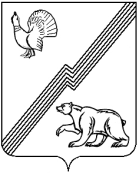 АДМИНИСТРАЦИЯ ГОРОДА ЮГОРСКАХанты-Мансийского автономного округа - ЮгрыПОСТАНОВЛЕНИЕ(с изменениями от 04.12.2019 № 2557, от 28.12.2020 № 1991)от 11 июня 2019 года                                                                                                                    № 1264Об утверждении административного регламента предоставления муниципальной услуги «Предоставление земельных участков, находящихся в муниципальной собственности или государственная собственность на которые не разграничена, без торгов»В соответствии с Федеральным законом от 27.07.2010 № 210-ФЗ «Об организации предоставления государственных и муниципальных услуг»,  постановлением администрации города Югорска от 21.09.2018 № 2582 «О порядке разработки и утверждения административных регламентов предоставления муниципальных услуг»:1. Утвердить административный регламент предоставления муниципальной услуги «Предоставление земельных участков, находящихся в муниципальной собственности или государственная собственность на которые не разграничена, без торгов» (приложение).2. Признать утратившими силу:- постановление администрации г. Югорска от 16.03.2016 № 569 «Об утверждении административного регламента предоставления муниципальной услуги «Предоставление земельных участков, находящихся в муниципальной собственности или государственная собственность на которые не разграничена, без торгов»;- постановление администрации г. Югорска от 07.02.2017 № 305 «О внесении изменения в постановление администрации города Югорска от 16.03.2016 № 569 «Об утверждении административного регламента предоставления муниципальной услуги «Предоставление земельных участков, находящихся в муниципальной собственности или государственная собственность на которые не разграничена, без торгов»;- постановление администрации города Югорска от 17.07.2018 № 1976 «О внесении изменений в постановление администрации города Югорска от 16.03.2016 № 569 «Об утверждении административного регламента предоставления муниципальной услуги «Предоставление земельных участков, находящихся в муниципальной собственности или государственная собственность на которые не разграничена, без торгов»;- постановление администрации города Югорска от 16.03.2016 № 570 «Об утверждении административного регламента предоставления муниципальной услуги «Предоставление земельных участков, находящихся в муниципальной собственности или государственная собственность на которые не разграничена, в аренду без проведения торгов»;- постановление администрации города Югорска от 07.02.2017  № 304 «О внесении изменения в постановление администрации города Югорска от 16.03.2016 № 570 «Об утверждении административного регламента предоставления муниципальной услуги «Предоставление земельных участков, находящихся в муниципальной собственности или государственная собственность на которые не разграничена, в аренду без проведения торгов»;- постановление администрации города Югорска от 25.01.2016  № 119 
«Об утверждении административного регламента предоставления муниципальной услуги «Предоставление земельного участка из земель сельскохозяйственного назначения, находящихся в муниципальной собственности или государственная собственность на которые не разграничена крестьянским (фермерским) хозяйствам для осуществления их деятельности»;- постановление администрации города Югорска от 27.12.2016 № 3347 «О внесении изменений  в постановление администрации города Югорска от 25.01.2016 № 119 «Об утверждении административного регламента предоставления муниципальной услуги «Предоставление земельного участка из земель сельскохозяйственного назначения, находящихся в муниципальной собственности или государственная собственность  на которые не разграничена крестьянским (фермерским) хозяйствам для осуществления их деятельности»;- постановление администрации города Югорска от 25.12.2015 № 3804 «Об утверждении административного регламента предоставления муниципальной услуги «Продажа земельных участков, образованных из земельного участка, предоставленного некоммерческой организации, созданной гражданами, для ведения садоводства, огородничества, дачного хозяйства (за исключением земельных участков, отнесенных к имуществу общего пользования), членам этой некоммерческой организации без проведения торгов»;- постановление администрации города Югорска от 30.07.2018 № 2120 «О внесении изменений в постановление администрации города Югорска от 25.12.2015 № 3804 «Об утверждении административного регламента предоставления муниципальной услуги «Продажа земельных участков, образованных из земельного участка, предоставленного некоммерческой организации, созданной гражданами для ведения садоводства, огородничества, дачного хозяйства (за исключением земельных участков, отнесенных к имуществу общего пользования), членам этой некоммерческой организации без проведения торгов»;- постановление администрации города Югорска от 05.07.2018 №  1871 «О внесении изменений в постановление администрации города Югорска от 16.03.2016 № 570 «Об утверждении административного регламента предоставления муниципальной услуги «Предоставление земельных участков, находящихся в муниципальной собственности или государственная собственность на которые не разграничена, в аренду»;- постановление администрации города Югорска от 25.12.2015 № 3803 «Об утверждении административного регламента предоставления муниципальной услуги «Предоставление земельных участков, находящихся в муниципальной собственности или государственная собственность на которые не разграничена, в постоянное (бессрочное) пользование»;- пункты 10, 13, 14 постановления администрации города Югорска от 10.05.2016 № 975 «О внесении изменений в отдельные постановления администрации города Югорска»;- постановление администрации города Югорска от 27.04.2018 № 1172 «О внесении изменений в отдельные постановления администрации города Югорска»;- постановление администрации города Югорска от 18.02.2016 № 372 «Об утверждении административного регламента предоставления муниципальной услуги «Предоставление земельных участков, находящихся в муниципальной собственности, или государственная собственность на которые не разграничена, в безвозмездное пользование»;- постановление администрации города Югорска от 29.12.2016 № 3405 «О внесении изменений  в постановление администрации города Югорска от 18.02.2016 № 372  «Об утверждении административного регламента предоставления муниципальной услуги «Предоставление земельных участков, находящихся в муниципальной собственности или государственная собственность на которые не разграничена, в безвозмездное пользование»;- постановление администрации города Югорска от 29.06.2018 № 1825 «О внесении изменений  в постановление администрации города Югорска от 18.02.2016 № 372  «Об утверждении административного регламента предоставления муниципальной услуги «Предоставление земельных участков, находящихся в муниципальной собственности или государственная собственность на которые не разграничена, в безвозмездное пользование»;- пункты 6, 7, 9, 10, 13, 16 постановления администрации города Югорска от 31.10.2017 
№ 2666 «О внесении изменений в отдельные постановления администрации города Югорска»;- пункты 15, 26, 30, 32, 33, 35, 36 постановления администрации города Югорска от 18.03.2019 № 532 «О внесении изменений в отдельные постановления администрации города Югорска»;- постановление администрации города Югорска от 14.12.2017 № 3091 «Об утверждении административного регламента предоставления муниципальной услуги «Предоставление земельных участков в собственность для индивидуального жилищного строительства из земель, находящихся в муниципальной собственности или государственная собственность на которые не разграничена, однократно бесплатно отдельным категориям граждан»;- постановление администрации города Югорска от 30.05.2018 № 1543 «О внесении изменений в постановление администрации города Югорска от 14.12.2017 № 3091 «Об утверждении административного регламента предоставления муниципальной услуги «Предоставление земельных участков в собственность для индивидуального жилищного строительства из земель, находящихся в муниципальной собственности   или государственная собственность на которые не разграничена, однократно бесплатно отдельным категориям граждан».3. Опубликовать постановление в официальном печатном издании города Югорска и разместить на официальном сайте органов местного самоуправления города Югорска.  4. Настоящее постановление вступает в силу после его официального опубликования.Глава города Югорска					 			         А.В. БородкинПриложениек постановлениюадминистрации города Югорскаот 11 июня 2019 года № 1264Административный регламент предоставления муниципальной услуги«Предоставление земельных участков, находящихся в муниципальной собственностиили государственная собственность на которые не разграничена, без торгов»I. Общие положенияПредмет регулирования административного регламента1. Настоящий административный регламент предоставления муниципальной услуги  «Предоставление земельных участков, находящихся в муниципальной собственности или государственная собственность на которые не разграничена, без торгов» (далее – административный регламент, муниципальная услуга) разработан в целях повышения качества предоставления муниципальной услуги, устанавливает сроки и последовательность административных процедур и административных действий Департамента муниципальной собственности и градостроительства администрации города Югорска (далее – Департамент), а также порядок его взаимодействия с заявителями, органами власти при предоставлении муниципальной услуги.Круг заявителей2. Заявителями на получение муниципальной услуги являются юридические или физические лица, в том числе индивидуальные предприниматели, обращающиеся на законных основаниях с заявлением о предоставлении земельных участков, находящихся в муниципальной собственности или государственная собственность на которые не разграничена, в собственность, аренду, постоянное (бессрочное пользование), безвозмездное пользование, без торгов (далее – заявитель).3.	В случае предоставления земельного участка в постоянное (бессрочное) пользование согласно пункту 2 статьи 39.9 Земельного кодекса Российской Федерации заявителями муниципальной услуги могут быть:1) государственные и муниципальные учреждения (бюджетные, казенные, автономные);2) казенные предприятия; 3) центры исторического наследия президентов Российской Федерации, прекративших исполнение своих полномочий.4.	В соответствии со статьей 39.10 Земельного кодекса Российской Федерации земельные участки, находящиеся в государственной или муниципальной собственности могут быть представлены в безвозмездное пользование: 1) лицам, указанным в пункте 3 настоящего административного регламента, на срок до одного года;2) в виде служебных наделов работникам организаций в случаях, указанных в пункте 2 статьи 24 Земельного кодекса Российской Федерации, на срок трудового договора, заключенного между работником и организацией;3) религиозным организациям для размещения зданий, сооружений религиозного или благотворительного назначения на срок до десяти лет;4) религиозным организациям, если на таких земельных участках расположены принадлежащие им на праве безвозмездного пользования здания, сооружения, на срок до прекращения прав на указанные здания, сооружения;5) лицам, с которыми в соответствии с Федеральным законом от 05.04.2013 № 44-ФЗ            «О контрактной системе в сфере закупок товаров, работ, услуг для обеспечения государственных и муниципальных нужд» заключены гражданско-правовые договоры на строительство или реконструкцию объектов недвижимости, осуществляемые полностью за счет средств федерального бюджета, средств бюджета Ханты-Мансийского автономного округа - Югры или средств бюджета муниципального образования, на срок исполнения этих договоров; 6) гражданину для индивидуального жилищного строительства, ведения личного подсобного хозяйства или осуществления крестьянским (фермерским) хозяйством его деятельности в муниципальных образованиях, определенных законом Ханты-Мансийского автономного округа – Югры, на срок не более чем шесть лет; 7) для индивидуального жилищного строительства или ведения личного подсобного хозяйства в муниципальных образованиях, определенных законом Ханты-Мансийского автономного округа – Югры, гражданам, которые работают по основному месту работы в таких муниципальных образованиях по специальностям, установленным законом Ханты-Мансийского автономного округа – Югры, на срок не более чем шесть лет;8) гражданину, если на земельном участке находится служебное жилое помещение в виде жилого дома, предоставленное этому гражданину, на срок права пользования таким жилым помещением;9) гражданам в целях осуществления сельскохозяйственной деятельности (в том числе пчеловодства) для собственных нужд на лесных участках на срок не более чем пять лет;10) садоводческим или огородническим некоммерческим товариществам на срок не более чем пять лет;11) некоммерческим организациям, созданным гражданами, в целях жилищного строительства в случаях и на срок, которые предусмотрены федеральными законами;12) лицам, относящимся к коренным малочисленным народам Севера, Сибири и Дальнего Востока Российской Федерации, и их общинам в местах традиционного проживания и традиционной хозяйственной деятельности для размещения зданий, сооружений, необходимых в целях сохранения и развития традиционных образа жизни, хозяйственной деятельности и промыслов коренных малочисленных народов Севера, Сибири и Дальнего Востока Российской Федерации, на срок не более чем десять лет;13) лицам, с которыми в соответствии с Федеральным законом от 29.12.2012 № 275-ФЗ «О государственном оборонном заказе», Федеральным законом от 05.04.2013 № 44-ФЗ «О контрактной системе в сфере закупок товаров, работ, услуг для обеспечения государственных и муниципальных нужд» заключены государственные контракты на выполнение работ, оказание услуг для обеспечения обороны страны и безопасности государства, осуществляемых полностью за счет средств федерального бюджета, если для выполнения этих работ и оказания этих услуг необходимо предоставление земельного участка, на срок исполнения указанного контракта;14) некоммерческим организациям, предусмотренным законом Ханты-Мансийского автономного округа – Югры и созданным Ханты-Мансийским автономным округом – Югрой в целях жилищного строительства для обеспечения жилыми помещениями отдельных категорий граждан, определенных федеральным законом, указом Президента Российской Федерации, нормативным правовым актом Правительства Российской Федерации, законом Ханты-Мансийского автономного округа – Югры, в целях строительства указанных жилых помещений на период осуществления данного строительства;15) лицу, право безвозмездного пользования которого на земельный участок, находящийся в государственной или муниципальной собственности, прекращено в связи с изъятием земельного участка для государственных или муниципальных нужд, взамен изъятого земельного участка на срок, установленный настоящим пунктом в зависимости от основания возникновения права безвозмездного пользования на изъятый земельный участок;16) лицу в случае и в порядке, которые предусмотрены Федеральным законом от 24.07.2008 № 161-ФЗ «О содействии развитию жилищного строительства»;17) акционерному обществу «Почта России» в соответствии с Федеральным законом от 29.06.2018 № 171-ФЗ «Об особенностях реорганизации федерального государственного унитарного предприятия «Почта России», основах деятельности акционерного общества «Почта России» и о внесении изменений в отдельные законодательные акты Российской Федерации».5. При предоставлении муниципальной услуги от имени заявителей вправе обратиться их законные представители, действующие в силу закона, или их представители на основании доверенности, оформленной в соответствии с законодательством Российской Федерации.Требования к порядку информирования о правилах предоставления муниципальной услугиПорядок получения информации заявителями по вопросам предоставления муниципальной услуги, сведений о ходе ее предоставления, в том числе в информационно-телекоммуникационной сети «Интернет»6. Информирование по вопросам предоставления муниципальной услуги осуществляется специалистами отдела земельных ресурсов  по работе с физическими лицами и специалистами отдела по работе с юридическими лицами Департамента (далее - Отделы) по выбору заявителя в следующих формах:1) устной (при личном обращении заявителя и/или по телефону);2) письменной (при письменном обращении заявителя по почте, электронной почте, факсу);3) на информационном стенде Департамента в форме информационных (текстовых) материалов;4) в форме информационных (мультимедийных) материалов в информационно-телекоммуникационной сети «Интернет»: - на официальном сайте органов местного самоуправления города Югорска www.adm.ugorsk.ru (далее – официальный сайт);- в федеральной государственной информационной системе «Единый портал государственных и муниципальных услуг (функций)» www.gosuslugi.ru (далее – Единый портал);- в региональной информационной системе Ханты-Мансийского автономного округа – Югры «Портал государственных и муниципальных услуг (функций) Ханты-Мансийского автономного округа – Югры» 86.gosuslugi.ru (далее – региональный портал).7. Информирование о ходе предоставления муниципальной услуги осуществляется:1) в устной форме (при личном обращении заявителя и/или по телефону);2) в письменной форме (при письменном обращении заявителя по почте, электронной почте, факсу).8. В случае устного обращения заявителя (лично или по телефону) специалист соответствующего Отдела в часы приема осуществляет устное информирование (соответственно лично или по телефону) обратившегося за информацией заявителя. Устное информирование осуществляется не более 15 минут.В случае, если для ответа требуется более продолжительное время, специалист Отдела, может предложить заявителю направить в Департамент обращение о предоставлении письменной консультации, либо назначить другое удобное для заявителя время для устного информирования.9. При консультировании по вопросам предоставления муниципальной услуги по письменным обращениям ответ на обращение направляется заявителю в срок, не превышающий 30 календарных дней с момента регистрации обращения в Департаменте.При консультировании заявителей о ходе предоставления муниципальной услуги в письменной форме информация направляется в срок, не превышающий 3 рабочих дней.10. Для получения информации по вопросам предоставления муниципальной услуги посредством Единого и регионального порталов заявителям необходимо использовать адреса в информационно-телекоммуникационной сети «Интернет», указанные в пункте 6 настоящего административного регламента.11. Информирование заявителей о порядке предоставления муниципальной услуги осуществляется многофункциональными центрами предоставления государственных и муниципальных услуг, расположенными на территории Ханты-Мансийского автономного округа – Югры (далее – МФЦ), в соответствии с регламентом их работы.12. Информация по вопросам предоставления муниципальной услуги, в том числе о сроках и порядке ее предоставления, размещенная на Едином и региональном порталах, на официальном сайте, предоставляется заявителю бесплатно.Доступ к информации по вопросам предоставления муниципальной услуги, в том числе о сроках и порядке ее предоставления, осуществляется без выполнения заявителем каких-либо требований, в том числе без использования программного обеспечения, установка которого на технические средства заявителя требует заключения лицензионного или иного соглашения с правообладателем программного обеспечения, предусматривающего взимание платы, регистрацию или авторизацию заявителя или предоставление им персональных данных.13. Информацию о местах нахождения и графиках работы МФЦ, территориальных органов федеральных органов исполнительной власти, участвующих в предоставлении муниципальной услуги можно получить по выбору заявителя:1) по форме, предусмотренной пунктом 6 настоящего административного регламента;2)  посредством информационных материалов, размещенных:- на сайте Федеральной налоговой службы России № 4 по Ханты-Мансийскому автономному округу – Югре (далее- территориальный орган ФНС) по адресу: https://www.nalog.ru/rn86/;- на сайте филиала Федеральной кадастровой палаты Федеральной службы государственной регистрации, кадастра и картографии по Уральскому федеральному округ  (далее – Кадастровая палата) по адресу: www.kadastr.ru;- на портале многофункциональных центров Ханты-Мансийского автономного округа – Югры по адресу: https://mfc.admhmao.ru/ о многофункциональных центрах предоставления государственных и муниципальных услуг, расположенных на территории Ханты-Мансийского автономного округа, и их территориально обособленных структурных подразделениях.14. Порядок, форма, место размещения и способы  получения информации о Департаменте, Отделах, включая сведения об их месте нахождения и графиках работы, адресе официального сайта, а также электронной почты и (или) форму обратной связи в информационно-телекоммуникационной сети «Интернет» размещаются в форме информационных (текстовых) материалов на информационных стендах в местах предоставления муниципальной услуги, а также на Едином портале, региональном портале и официальном сайте (кроме того, информацию по выбору заявителя можно получить способом, указанным в пункте 6 настоящего административного регламента).15. На Едином и региональном порталах размещаются: 1) бланки заявлений о предоставлении муниципальной услуги и образцы их заполнения;2) перечень нормативных правовых актов, регулирующих предоставление муниципальной услуги;3) досудебный (внесудебный) порядок обжалования решений и действий (бездействия) Департамента, МФЦ, а также их должностных лиц, муниципальных служащих, работников.II. Стандарт предоставления муниципальной услугиНаименование муниципальной услуги16. Предоставление земельных участков, находящихся в муниципальной собственности или государственная собственность на которые не разграничена, без торгов.Наименование органа, предоставляющего муниципальную услугу17. Органом администрации города Югорска, предоставляющим муниципальную услугу является Департамент муниципальной собственности и градостроительства администрации города Югорска.Непосредственное представление муниципальной услуги осуществляют структурные подразделения Департамента – отдел земельных ресурсов по работе с физическими лицами и отдел земельных ресурсов по работе с юридическими лицами.За предоставлением муниципальной услуги заявитель вправе обратиться в МФЦ.В предоставлении муниципальной услуги участвуют территориальный орган ФНС, Кадастровая палата.18. В соответствии с требованиями пункта 3 части 1 статьи 7 Федерального закона от 27.07.2010 № 210-ФЗ «Об организации предоставления государственных и муниципальных услуг» (далее – Федеральный закон № 210-ФЗ) запрещается требовать от заявителя осуществления действий, в том числе согласований, необходимых для получения муниципальной услуги и связанных с обращением в иные государственные органы, органы местного самоуправления, организации, за исключением получения услуг и получения документов и информации, предоставляемых в результате предоставления таких услуг, включенных в перечень услуг, которые являются необходимыми и обязательными для предоставления муниципальных услуг, утвержденный решением Думы города Югорска от 29.11.2011 № 114 «Об утверждении Перечня услуг, которые являются необходимыми и обязательными для предоставления органами местного самоуправления города Югорска муниципальных услуг и предоставляются организациями, участвующими в предоставлении муниципальных услуг, и Порядка определения размера платы за оказание услуг, которые являются необходимыми и обязательными для предоставления органами местного самоуправления города Югорска муниципальных услуг».Результат предоставления муниципальной услуги19. Результатом предоставления муниципальной услуги является выдача (направление) заявителю:1) подписанного директором Департамента, либо лицом его замещающим, проекта договора купли-продажи земельного участка (в трех экземплярах), в случае его предоставления в собственность за плату; 2) подписанного главой города Югорска, либо лицом его замещающим, постановления администрации города Югорска о предоставлении земельного участка в собственность бесплатно;3) подписанного директором Департамента, либо лицом его замещающим, проекта договора аренды земельного участка (в трех экземплярах), в случае его предоставления в аренду;4) подписанного главой города Югорска, либо лицом его замещающим, постановления администрации города Югорска, о предоставлении земельного участка в постоянное (бессрочное) пользование;5) подписанного директором Департамента, либо лицом его замещающим, проекта договора безвозмездного пользования земельным участком (в трех экземплярах), в случае его предоставления в безвозмездное пользование;6) подписанного директором Департамента, либо лицом, его замещающим, уведомления об отказе в предоставлении муниципальной услуги, с указанием всех оснований отказа.20. Уведомление об отказе в предоставлении муниципальной услуги оформляется на официальном бланке Департамента.Срок предоставления муниципальной услуги21. Общий срок предоставления муниципальной услуги - не позднее тридцати календарных дней со дня регистрации заявления о предоставлении муниципальной услуги в Департаменте.В общий срок предоставления муниципальной услуги входит срок направления межведомственных запросов и получения на них ответов, срок подготовки и выдачи (направления) документов, являющихся результатом предоставления муниципальной услуги.Срок выдачи (направления) документов, являющихся результатом предоставления муниципальной услуги – не позднее 3 календарных дней со дня подписания документов, являющихся результатом предоставления муниципальной услуги.22. В случае обращения заявителя за получением муниципальной услуги в МФЦ срок предоставления муниципальной услуги исчисляется со дня регистрации заявления о предоставлении муниципальной услуги в Департаменте.Правовые основания для предоставления муниципальной услуги23. Перечень нормативных правовых актов, регулирующих предоставление муниципальной услуги, размещен на Едином портале и региональном портале.Исчерпывающий перечень документов, необходимых для предоставления муниципальной услуги24. Исчерпывающий перечень документов, необходимых для предоставления муниципальный услуги, которые заявитель должен предоставить самостоятельно:1) заявление о предоставлении муниципальной услуги (далее также – заявление);2)  документы, подтверждающие право заявителя на приобретение земельного участка без проведения торгов и предусмотренные перечнем, утвержденным приказом Министерства экономического развития Российской Федерации от 12.01.2015 № 1 «Об утверждении перечня документов, подтверждающих право заявителя на приобретение земельного участка без проведения торгов» (далее соответственно – Минэкономразвития России, приказ Минэкономразвития России от 12.01.2015 № 1) согласно приложению 1 к настоящему административному регламенту; 3) документ, подтверждающий полномочия представителя заявителя, в случае, если с заявлением обращается представитель заявителя; 4) заверенный перевод на русский язык документов о государственной регистрации юридического лица в соответствии с законодательством иностранного государства в случае, если заявителем является иностранное юридическое лицо;5) подготовленный садоводческим или огородническим некоммерческим товариществом реестр членов такого товарищества в случае, если подано заявление о предварительном согласовании предоставления земельного участка или о предоставлении земельного участка в безвозмездное пользование такому товариществу.Представление документов, указанных в подпунктах 2, 4, 5 настоящего пункта не требуется в случае, если указанные документы направлялись в Департамент с заявлением о предварительном согласовании предоставления земельного участка, по итогам рассмотрения которого принято решение о предварительном согласовании предоставления земельного участка.25. Исчерпывающий перечень документов, необходимых для предоставления муниципальной услуги, запрашиваемых и получаемых в порядке межведомственного информационного взаимодействия в соответствии с приказом Минэкономразвития России от 12.01.2015 № 1, приведен в приложении 2 к настоящему административному регламенту.Документы, указанные в настоящем пункте (их копии, сведения, содержащиеся в них), Департамент запрашивает в государственных органах, органах местного самоуправления и подведомственных государственным органам или органам местного самоуправления организациях, в распоряжении которых находятся указанные документы. Указанные документы могут быть представлены заявителем по собственной инициативе. Копию документа, подтверждающего государственную регистрацию юридического лица или индивидуального предпринимателя – выписку из Единого государственного реестра юридических лиц (для юридического лица) или Единого государственного реестра индивидуальных предпринимателей (для индивидуального предпринимателя), заявитель может получить посредством обращения в территориальный орган ФНС, информация о местонахождении, контактах и графике работы которого содержится на его официальном сайте, указанном в пункте 13 настоящего административного регламента. Выписку из Единого государственного реестра недвижимости (ЕГРН) об объекте недвижимости (об испрашиваемом земельном участке) заявитель может получить посредством обращения в Кадастровую палату, информация о местонахождении, контактах и графике работы которой содержится на ее официальном сайте, указанном в пункте 13 настоящего административного регламента. Иные документы, указанные в приложении 2 к настоящему административному регламенту заявитель может получить посредством обращения в органы местного самоуправления, обладающие такими документами.Непредставление заявителем документов, которые заявитель вправе представить по собственной инициативе, не является основанием для отказа заявителю в предоставлении муниципальной услуги.26. Форму заявления о предоставлении муниципальной услуги заявитель может получить:1) на информационном стенде в месте предоставления муниципальной услуги;2) у специалиста соответствующего Отдела;3) у работника МФЦ;4) посредством информационно-телекоммуникационной сети «Интернет» на официальном сайте, Едином и региональном порталах.Требования к документам, необходимым для предоставлениямуниципальной услуги27. Заявление о предоставлении муниципальной услуги подается:1) в свободной форме с указанием, в соответствии со статьей 39.17 Земельного кодекса Российской Федерации, следующих сведений:- фамилии, имени, отчества, места жительства заявителя и реквизитов документа, удостоверяющего личность заявителя (для гражданина);- наименования и места нахождения заявителя (для юридического лица), а также государственного регистрационного номера записи о государственной регистрации юридического лица в едином государственном реестре юридических лиц, идентификационного номера налогоплательщика, за исключением случаев, если заявителем является иностранное юридическое лицо;- кадастрового номера испрашиваемого земельного участка;- цели использования земельного участка;- основания предоставления земельного участка без проведения торгов из числа предусмотренных пунктом 2 статьи 39.3, статьей 39.5, пунктом 2 статьи 39.6 или пунктом 2 статьи 39.10 Земельного кодекса Российской Федерации;- вида права, на котором заявитель желает приобрести земельный участок, если предоставление земельного участка указанному заявителю допускается на нескольких видах прав;- реквизитов решения об изъятии земельного участка для государственных или муниципальных нужд в случае, если земельный участок предоставляется взамен земельного участка, изымаемого для государственных или муниципальных нужд;- реквизитов решения об утверждении документа территориального планирования и (или) проекта планировки территории в случае, если земельный участок предоставляется для размещения объектов, предусмотренных этим документом и (или) этим проектом;- реквизитов решения о предварительном согласовании предоставления земельного участка в случае, если испрашиваемый земельный участок образовывался или его границы уточнялись на основании данного решения;- телефона, адреса электронной почты для связи с заявителем;2) по рекомендуемой форме, приведенной в приложении 3 к настоящему административному регламенту.28 .В качестве документа, подтверждающего полномочия на осуществление действий от имени юридического лица, предусмотренного подпунктом 3 пункта  24 настоящего административного регламента, заявителем предоставляется:1) оформленная в соответствии с законодательством Российской Федерации доверенность; 2) копия решения о назначении или об избрании либо приказа о назначении физического лица на должность, в соответствии с которым такое физическое лицо обладает правом действовать от имени юридического лица без доверенности. Предоставление указанного документа не требуется, если заявителем является руководитель юридического лица, запись о котором внесена в Единый государственный реестр юридических лиц.  29. Подача документов в электронной форме осуществляется в соответствии с требованиями к их формату, утвержденными приказом Министерства экономического развития Российской Федерации от 14.01.2015 № 7 «Об утверждении порядка и способов подачи заявлений об утверждении схемы расположения земельного участка или земельных участков на кадастровом плане территории, заявления о проведении аукциона по продаже земельного участка, находящегося в государственной или муниципальной собственности, или аукциона на право заключения договора аренды земельного участка, находящегося в государственной или муниципальной собственности, заявления о предварительном согласовании предоставления земельного участка, находящегося в государственной или муниципальной собственности, заявления о предоставлении земельного участка, находящегося в государственной или муниципальной собственности, и заявления о перераспределении земель и (или) земельных участков, находящихся в государственной или муниципальной собственности, и земельных участков, находящихся в частной собственности, в форме электронных документов с использованием информационно-телекоммуникационной сети «Интернет», а также требований к их формату» (далее – приказ Минэкономразвития России от 14.01.2015 № 7).Способы предоставления заявителем документов30. По выбору заявителя заявление представляется одним из следующих способов: 1) при личном обращении в Департамент, соответствующий Отдел, МФЦ;2) посредством почтовой связи в Департамент;3) в электронном виде в Департамент.Требования к взаимодействию с заявителем при предоставлении муниципальной услуги31.	В соответствии с частью 1 статьи 7 Федерального закона  №  210-ФЗ запрещается требовать от заявителей:1) представления документов и информации или осуществления действий, представление или осуществление которых не предусмотрено нормативными правовыми актами, регулирующими отношения, возникающие в связи с предоставлением муниципальной услуги;2) представления документов и информации, в том числе подтверждающих внесение заявителем платы за предоставление муниципальной услуги, которые находятся в распоряжении органов, предоставляющих государственные услуги, органов, предоставляющих муниципальные услуги, иных государственных органов, органов местного самоуправления либо подведомственных государственным органам или органам местного самоуправления организаций, участвующих в предоставлении предусмотренных частью 1 статьи 1 Федерального закона № 210-ФЗ государственных и муниципальных услуг, в соответствии с нормативными правовыми актами Российской Федерации, нормативными правовыми актами Ханты-Мансийского автономного округа- Югры, муниципальными правовыми актами, за исключением документов, включенных в определенный частью 6 статьи 7 Федерального закона № 210-ФЗ  перечень документов. Заявитель вправе представить указанные документы и информацию в Департамент, по собственной инициативе;3) представления документов и информации, отсутствие и (или) недостоверность которых не указывались при первоначальном отказе в приеме документов, необходимых для предоставления муниципальной услуги, либо в предоставлении муниципальной услуги, за исключением следующих случаев:- изменение требований нормативных правовых актов, касающихся предоставления муниципальной услуги, после первоначальной подачи заявления о предоставлении муниципальной услуги;- наличие ошибок в заявлении о предоставлении муниципальной услуги и документах, поданных заявителем после первоначального отказа в приеме документов, необходимых для предоставления муниципальной услуги, либо в предоставлении муниципальной услуги и не включенных в представленный ранее комплект документов;- истечение срока действия документов или изменение информации после первоначального отказа в приеме документов, необходимых для предоставления муниципальной услуги, либо в предоставлении муниципальной услуги;- выявление документально подтвержденного факта (признаков) ошибочного или противоправного действия (бездействия) должностного лица органа, предоставляющего муниципальную услугу, муниципального служащего, работника МФЦ, при первоначальном отказе в приеме документов, необходимых для предоставления муниципальной услуги, либо в предоставлении муниципальной услуги, о чем в письменном виде за подписью руководителя органа, предоставляющего муниципальную услугу, руководителя МФЦ при первоначальном отказе в приеме документов, необходимых для предоставления муниципальной услуги, , уведомляется заявитель, а также приносятся извинения за доставленные неудобства.Исчерпывающий перечень оснований для отказа в приеме документов, необходимых для предоставления муниципальной услуги32. Основания для отказа в приеме документов, необходимых для предоставления муниципальной услуги, законодательством Российской Федерации, Ханты-Мансийского автономного округа – Югры не предусмотрены. В соответствии с пунктом 3 статьи 39.17 Земельного кодекса Российской Федерации заявление о предоставлении муниципальной услуги возвращается заявителю если:1) в заявлении не содержится информация, указанная в подпунктом 1 пункта 27 настоящего административного регламента;2) заявление подано в иной уполномоченный орган;3) к заявлению не приложены документы, указанные в пункте 24 настоящего административного регламента;4) заявление в электронной форме представлено с нарушением Порядка, установленного приказом Минэкономразвития России от 14.01.2015 № 7.Исчерпывающий перечень оснований для приостановления 
и (или) отказа в предоставлении муниципальной услуги33. Основания для приостановления предоставления муниципальной услуги  законодательством Российской Федерации и Ханты-Мансийского автономного округа – Югры не предусмотрены.34. Основания для отказа в предоставлении муниципальной услуги в соответствии со статьей 39.16 Земельного кодекса Российской Федерации: 1) с заявлением обратилось лицо, которое в соответствии с земельным законодательством не имеет права на приобретение земельного участка без проведения торгов;2) указанный в заявлении земельный участок предоставлен на праве постоянного (бессрочного) пользования, безвозмездного пользования, пожизненного наследуемого владения или аренды, за исключением случаев, если с заявлением о предоставлении земельного участка обратился обладатель данных прав или подано заявление о предоставлении земельного участка в соответствии с подпунктом 10 пункта 2 статьи 39.10 Земельного кодекса Российской Федерации;3) указанный в заявлении земельный участок образован в результате раздела земельного участка, предоставленного садоводческому или огородническому некоммерческому товариществу, за исключением случаев обращения с таким заявлением члена этого товарищества (если такой земельный участок является садовым или огородным) либо собственников земельных участков, расположенных в границах территории ведения гражданами садоводства или огородничества для собственных нужд (если земельный участок является земельным участком общего назначения);4) указанный в заявлении земельный участок предоставлен некоммерческой организации для комплексного освоения территории в целях индивидуального жилищного строительства, за исключением случаев обращения с заявлением члена этой организации либо этой организации, если земельный участок является земельным участком общего пользования этой организации;5)  на указанном в заявлении земельном участке расположены здание, сооружение, объект незавершенного строительства, принадлежащие гражданам или юридическим лицам, за исключением случаев, если на земельном участке расположены сооружения (в том числе сооружения, строительство которых не завершено), размещение которых допускается на основании сервитута, публичного сервитута, или объекты, размещенные в соответствии со статьей 39.36 Земельного кодекса Российской Федерации, либо с заявлением о предоставлении земельного участка обратился собственник этих здания, сооружения, помещений в них, этого объекта незавершенного строительства, а также случаев, если подано заявление о предоставлении земельного участка и в отношении расположенных на нем здания, сооружения, объекта незавершенного строительства принято решение о сносе самовольной постройки либо решение о сносе самовольной постройки или ее приведении в соответствие с установленными требованиями и в сроки, установленные указанными решениями, не выполнены обязанности, предусмотренные частью 11 статьи 55.32 Градостроительного кодекса Российской Федерации;6) на указанном в заявлении земельном участке расположены здание, сооружение, объект незавершенного строительства, находящиеся в государственной или муниципальной собственности, за исключением случаев, если на земельном участке расположены сооружения (в том числе сооружения, строительство которых не завершено), размещение которых допускается на основании сервитута, публичного сервитута, или объекты, размещенные в соответствии со статьей 39.36 Земельного кодекса Российской Федерации, либо с заявлением о предоставлении земельного участка обратился правообладатель этих здания, сооружения, помещений в них, этого объекта незавершенного строительства;7) указанный в заявлении земельный участок является изъятым из оборота или ограниченным в обороте и его предоставление не допускается на праве, указанном в заявлении о предоставлении земельного участка;8) указанный в заявлении земельный участок является зарезервированным для государственных или муниципальных нужд в случае, если заявитель обратился с заявлением о предоставлении земельного участка в собственность, постоянное (бессрочное) пользование или с заявлением о предоставлении земельного участка в аренду, безвозмездное пользование на срок, превышающий срок действия решения о резервировании земельного участка, за исключением случая предоставления земельного участка для целей резервирования;9) указанный в заявлении земельный участок расположен в границах территории, в отношении которой с другим лицом заключен договор о развитии застроенной территории, за исключением случаев, если с заявлением о предоставлении земельного участка обратился собственник здания, сооружения, помещений в них, объекта незавершенного строительства, расположенных на таком земельном участке, или правообладатель такого земельного участка;10) указанный в заявлении земельный участок расположен в границах территории, в отношении которой с другим лицом заключен договор о развитии застроенной территории, или земельный участок образован из земельного участка, в отношении которого с другим лицом заключен договор о комплексном освоении территории, за исключением случаев, если такой земельный участок предназначен для размещения объектов федерального значения, объектов регионального значения или объектов местного значения и с заявлением о предоставлении такого земельного участка обратилось лицо, уполномоченное на строительство указанных объектов;11) указанный в заявлении земельный участок образован из земельного участка, в отношении которого заключен договор о комплексном освоении территории или договор о развитии застроенной территории, и в соответствии с утвержденной документацией по планировке территории предназначен для размещения объектов федерального значения, объектов регионального значения или объектов местного значения, за исключением случаев, если с заявлением о предоставлении в аренду земельного участка обратилось лицо, с которым заключен договор о комплексном освоении территории или договор о развитии застроенной территории, предусматривающие обязательство данного лица по строительству указанных объектов;12) указанный в заявлении земельный участок является предметом аукциона, извещение о проведении которого размещено в соответствии с пунктом 19 статьи 39.11 Земельного кодекса Российской Федерации;13) в отношении земельного участка, указанного в заявлении, поступило предусмотренное подпунктом 6 пункта 4 статьи 39.11 Земельного кодекса Российской Федерации заявление о проведении аукциона по его продаже или аукциона на право заключения договора его аренды при условии, что такой земельный участок образован в соответствии с подпунктом 4 пункта 4 статьи 39.11 Земельного кодекса Российской Федерации и уполномоченным органом не принято решение об отказе в проведении этого аукциона по основаниям, предусмотренным пунктом 8 статьи 39.11 Земельного кодекса Российской Федерации;14) в отношении земельного участка, указанного в заявлении о его предоставлении, опубликовано и размещено в соответствии с подпунктом 1 пункта 1 статьи 39.18 Земельного кодекса Российской Федерации извещение о предоставлении земельного участка для индивидуального жилищного строительства, ведения личного подсобного хозяйства, садоводства или осуществления крестьянским (фермерским) хозяйством его деятельности;15) разрешенное использование земельного участка не соответствует целям использования такого земельного участка, указанным в заявлении, за исключением случаев размещения линейного объекта в соответствии с утвержденным проектом планировки территории;16) испрашиваемый земельный участок полностью расположен в границах зоны с особыми условиями использования территории, установленные ограничения использования земельных участков в которой не допускают использования земельного участка в соответствии с целями использования такого земельного участка, указанными в заявлении;17) площадь земельного участка, указанного в заявлении садоводческому или огородническому некоммерческому товариществу, превышает предельный размер, установленный пунктом 6 статьи 39.10 Земельного кодекса Российской Федерации;18) указанный в заявлении земельный участок в соответствии с утвержденными документами территориального планирования и (или) документацией по планировке территории предназначен для размещения объектов федерального значения, объектов регионального значения или объектов местного значения и с заявлением обратилось лицо, не уполномоченное на строительство этих объектов;19) указанный в заявлении земельный участок предназначен для размещения здания, сооружения в соответствии с государственной программой Российской Федерации, государственной программой Ханты-Мансийского автономного округа – Югры и с заявлением обратилось лицо, не уполномоченное на строительство этих здания, сооружения;20) предоставление земельного участка на заявленном виде прав не допускается;21) в отношении земельного участка, указанного в заявлении, не установлен вид разрешенного использования;22) указанный в заявлении земельный участок не отнесен к определенной категории земель;23) в отношении земельного участка, указанного в заявлении, принято решение о предварительном согласовании его предоставления, срок действия которого не истек, и с заявлением обратилось иное не указанное в этом решении лицо;24) указанный в заявлении земельный участок изъят для государственных или муниципальных нужд и указанная в заявлении цель предоставления такого земельного участка не соответствует целям, для которых такой земельный участок был изъят, за исключением земельных участков, изъятых для государственных или муниципальных нужд в связи с признанием многоквартирного дома, который расположен на таком земельном участке, аварийным и подлежащим сносу или реконструкции;25) границы земельного участка, указанного в заявлении, подлежат уточнению в соответствии с Федеральным законом от 13.07.2015 № 218-ФЗ «О государственной регистрации недвижимости»;26) площадь земельного участка, указанного в заявлении, превышает его площадь, указанную в схеме расположения земельного участка, проекте межевания территории или в проектной документации лесных участков, в соответствии с которыми такой земельный участок образован, более чем на десять процентов;27) с заявлением в отношении земельного участка, включенного в перечень государственного имущества или перечень муниципального имущества, предусмотренные частью 4 статьи 18 Федерального закона от 24.07.2007 № 209-ФЗ «О развитии малого и среднего предпринимательства в Российской Федерации», обратилось лицо, которое не является субъектом малого или среднего предпринимательства, или лицо, в отношении которого не может оказываться поддержка в соответствии с частью 3 статьи 14 указанного Федерального закона.35. В соответствии со статьей 13 Закона Ханты-Мансийского автономного округа – Югры от 03.05.2000 № 26-оз «О регулировании отдельных земельных отношений в Ханты-Мансийском автономном округе – Югре» (далее – Закон автономного округа от 03.05.2000           № 26-оз) до 01.01.2020 решение об отказе в предоставлении земельного участка, находящегося в муниципальной собственности, без проведения торгов принимается Департаментом наряду с основаниями, предусмотренными пунктом 34 настоящего административного регламента, в следующих случаях:1) наличие запрета, предусмотренного федеральным законодательством, на использование земельного участка в целях, указанных в заявлении;2) включение земельного участка в перечень земельных участков, предоставляемых бесплатно в собственность граждан для индивидуального жилищного строительства, указанный в пункте 15 статьи 6.2 Закона автономного округа от 03.05.2000 № 26-оз.Размер платы, взимаемой с заявителя при предоставлении муниципальной услуги, способы ее взимания	36. Взимание государственной пошлины или иной платы за предоставление муниципальной услуги законодательством Российской Федерации и Ханты - Мансийского автономного округа- Югры не предусмотрено.Максимальный срок ожидания в очереди при подаче
заявления о предоставлении муниципальной услуги
и при получении результата предоставления муниципальной услуги37. Максимальный срок ожидания в очереди при подаче заявления о предоставлении муниципальной услуги и при получении результата предоставления муниципальной услуги не должен превышать 15 минут.Срок регистрации запроса заявителяо предоставлении муниципальной услуги38. Заявления, поступившие в адрес Департамента, подлежат обязательной регистрации специалистом Департамента, ответственным за делопроизводство, в системе электронного документооборота в день поступления обращения в Департамент.В случае личного обращения заявителя в Департамент или соответствующий Отдел заявление о предоставлении муниципальной услуги подлежит обязательной регистрации специалистом Департамента, ответственным за делопроизводство, в системе электронного документооборота в течение 15 минут.Срок и порядок регистрации заявления о предоставлении муниципальной услуги в МФЦ осуществляется в соответствии с регламентом работы МФЦ.В случае подачи заявления в форме электронного документа уведомление о его получении направляется указанным заявителем в заявлении способом не позднее рабочего дня, следующего за днем поступления заявления в Департамент с указанием входящего регистрационного номера, даты получения указанного заявления и прилагаемых к нему документов, а также перечня наименований файлов, представленных в форме электронных документов, с указанием их объема.Требования к помещениям, в которых предоставляетсямуниципальная услуга, к залу ожидания, местам для заполнения заявлений о предоставлении муниципальной услуги, размещению и оформлению визуальной, текстовой и мультимедийной информации о порядке предоставления муниципальной услуги39.	Вход в здание, в котором предоставляется муниципальная услуга, должен быть расположен с учетом пешеходной доступности для заявителей от остановок общественного транспорта, оборудован информационными табличками (вывесками), содержащими информацию о наименовании органа, предоставляющего муниципальную услугу, местонахождении, режиме работы, а также о справочных телефонных номерах. 40. Помещения, в которых предоставляется муниципальная услуга, должны соответствовать санитарно-эпидемиологическим требованиям, правилам пожарной безопасности, нормам охраны труда, а также требованиям Федерального закона от 24.11.1995 №181-ФЗ «О социальной защите инвалидов в Российской Федерации» и иных нормативных правовых актов, регулирующих правоотношения в указанной сфере. Зал ожидания должен соответствовать комфортным условиям для заявителей, быть оборудован информационными стендами, стульями, столами, обеспечен бланками заявлений, письменными принадлежностями.41. Информационные стенды размещаются на видном, доступном для заявителей месте и призваны обеспечить заявителя исчерпывающей информацией. Стенды должны быть оформлены в едином стиле, надписи сделаны черным шрифтом на белом фоне. Оформление визуальной, текстовой информации о порядке предоставления муниципальной услуги должно соответствовать оптимальному зрительному восприятию этой информации заявителями. На информационных стендах, информационном терминале и в информационно-телекоммуникационной сети «Интернет» размещается информация, указанная в пунктах 13 – 15 настоящего административного регламента.Показатели доступности и качества муниципальной услуги42. Показатели доступности:1) доступность информирования заявителей о порядке предоставления муниципальной услуги, о ходе предоставления муниципальной услуги в форме устного или письменного информирования;2) возможность получения заявителем муниципальной услуги в МФЦ;3) возможность подачи заявителем документов в электронной форме в Департамент с соблюдением требований приказа Минэкономразвития России № 7 .Показатели качества муниципальной услуги:1) количество взаимодействий заявителя с должностными лицами при предоставлении муниципальной услуги и их продолжительность;2) соблюдение времени ожидания в очереди при подаче заявления о предоставлении муниципальной услуги и при получении результата предоставления муниципальной услуги;3) соблюдение сроков предоставления муниципальной услуги;4) отсутствие обоснованных жалоб заявителей на качество предоставления муниципальной услуги, на решения и действия (бездействие) Департамента, Отделов, должностных лиц, муниципальных служащих.Особенности предоставления муниципальной услуги в многофункциональном центре44. МФЦ предоставляет муниципальную услугу по принципу «одного окна», при этом взаимодействие с Департаментом, Отделами происходит без участия заявителя, в соответствии с нормативными правовыми актами и соглашением о взаимодействии между МФЦ и администрацией города Югорска.МФЦ при предоставлении муниципальной услуги осуществляет следующие административные процедуры (действия):1) консультирование заявителей о порядке предоставления муниципальной услуги;2) прием и регистрация заявления о предоставлении муниципальной услуги;3) формирование пакета документов и передача в Департамент;4) выдача заявителю документов, являющихся результатом предоставления муниципальной услуги.Особенности предоставления муниципальной услуги в электронной форме45.	При предоставлении муниципальной услуги в электронной форме посредством Единого портала заявителю обеспечивается:1) подача заявления;2) получение информации о порядке и сроках предоставления муниципальной услуги;3) досудебное (внесудебное) обжалование решений и действий (бездействия) Департамента, его должностного лица либо муниципального служащего.46. Муниципальная услуга в электронной форме предоставляется с применением усиленной квалифицированной электронной подписи. 47.	В случае если при обращении в электронной форме за получением муниципальной услуги идентификация и аутентификация заявителя - физического лица осуществляются с использованием единой системы идентификации и аутентификации, такой заявитель вправе использовать простую электронную подпись при условии, что при выдаче ключа простой электронной подписи личность физического лица установлена при личном приеме.48. Заявление в форме электронного документа представляется в Департамент по выбору заявителя:1) путем направления через личный кабинет Единого или регионального порталов;2) путем направления на официальную электронную почту Департамента (далее – представление посредством электронной почты).Заявление в форме электронного документа подписывается по выбору заявителя (если заявителем является физическое лицо):1) электронной подписью заявителя (представителя заявителя); 2) усиленной квалифицированной электронной подписью заявителя (представителя заявителя).Заявление от имени юридического лица заверяется по выбору заявителя электронной подписью либо усиленной квалифицированной электронной подписью (если заявителем является юридическое лицо):1) лица, действующего от имени юридического лица без доверенности;2) представителя юридического лица, действующего на основании доверенности, выданной в соответствии с законодательством Российской Федерации.При подаче заявлений к ним прилагаются документы, указанные в пункте 24 настоящего административного регламента.Заявление и прилагаемые к ним документы предоставляются в Департамент в форме электронных документов путем заполнения формы запроса, размещенной на официальном сайте, посредством отправки через Единый или региональный порталы, в виде файлов в формате XML (далее - XML-документ), созданных с использованием XML-схем и обеспечивающих считывание и контроль представленных данных.Заявления представляются в Департамент в виде файлов в формате doc, docx, txt, xls, xlsx, rtf, если указанные заявления предоставляются в форме электронного документа посредством электронной почты.Электронные документы (электронные образы документов), прилагаемые к заявлению, в том числе доверенности, направляются в виде файлов в форматах PDF, TIF.Качество предоставляемых электронных документов (электронных образов документов) в форматах PDF, TIF должно позволять в полном объеме прочитать текст документа и распознать реквизиты документа.Документы, которые предоставляются Департаментом по результатам рассмотрения заявления в электронной форме, должны быть доступны для просмотра в виде, пригодном для восприятия человеком, с использованием электронных вычислительных машин, в том числе без использования информационно-телекоммуникационной сети Интернет.XML-схемы, использующиеся для формирования XML-документов, считаются введенными в действие по истечении двух месяцев со дня их размещения на официальном сайте.При изменении нормативных правовых актов, устанавливающих требования к представлению заявлений, Департамент изменяет форматы XML-схемы, обеспечивая при этом возможность публичного доступа к текущей актуальной версии и предыдущим версиям, а также возможность использования предыдущих версий в течение шести месяцев после их изменения (обновления).Средства электронной подписи, применяемые при подаче заявлений и прилагаемых к заявлению электронных документов, должны быть сертифицированы в соответствии с законодательством Российской Федерации.III. Состав, последовательность и сроки выполнения административных процедур, требования к порядку их выполнения, в том числе особенности выполненияадминистративных процедур в электронной форме, а такжев многофункциональных центрах49. Предоставление муниципальной услуги включает в себя следующие этапы и административные процедуры:1)  прием и регистрация заявления о предоставлении муниципальной услуги;2)  формирование и направление межведомственных запросов в органы, участвующие в предоставлении муниципальной услуги, получение ответов на них;3) рассмотрение представленных заявителем документов о предоставлении муниципальной услуги и оформление документов, являющихся результатом предоставления муниципальной услуги;4) выдача (направление) заявителю документов, являющихся результатом предоставления муниципальной услуги.Прием и регистрация заявления о предоставлении муниципальной услуги50. Основанием для начала административной процедуры является поступление заявления о предоставлении муниципальной услуги в Департамент.Сведения о должностных лицах, ответственных за выполнение каждого административного действии, входящего в состав административной процедуры: за прием и регистрацию заявления, поступившего в адрес Департамента – специалист Департамента, ответственный за делопроизводство.Содержание административных действий, входящих в состав административной процедуры: прием и регистрация заявления о предоставлении муниципальной услуги (продолжительность и (или) максимальный срок их выполнения -   в течение 1 рабочего дня с момента поступления в Департамент, при личном обращении заявителя - 15 минут с момента получения заявления о предоставлении муниципальной услуги).Критерий принятия решения: наличие заявления о предоставлении муниципальной услуги.Результат выполнения административной процедуры: зарегистрированное заявление о предоставлении муниципальной услуги.Способ фиксации результата выполнения административной процедуры: заявление о предоставлении муниципальной услуги регистрируется в системе электронного документооборота.Формирование и направление межведомственных запросов в органы, участвующие в предоставлении муниципальной услуги, получение ответов на них51. Основанием для начала административной процедуры является поступление зарегистрированного заявления к специалисту соответствующего Отдела.Сведения о должностных лицах, ответственных за выполнение каждого административного действия, входящего в состав административной процедуры: - за осуществление проверки документов, подготовку уведомления о возврате заявления о предоставлении муниципальной услуги (далее – уведомление), направление межведомственных запросов и получение ответов на них, передачу уведомления лично заявителю в Департаменте -  специалист Отдела; - передачу уведомления лично заявителю в МФЦ – работник МФЦ;- за подписание уведомления – директор Департамента; - за регистрацию уведомления, направление уведомления – специалист Департамента, ответственный за делопроизводство.Содержание административных действий, входящих в состав административной процедуры: - проверка представленных документов на соответствие перечню, указанному в пункте 24 и подпункту 1 пункта 27 настоящего административного регламента,  в том числе на наличие (отсутствие) оснований для возврата заявления о предоставлении муниципальной услуги, указанных в пункте 32 настоящего административного регламента (продолжительность и (или) максимальный срок выполнения – в течение 2 рабочих дней с момента поступления заявления и документов специалисту соответствующего Отдела);- при наличии оснований для возврата заявления о предоставлении муниципальной услуги:подготовка уведомления – в день окончания проверки документов;подписание уведомления - в течение 2 рабочих дней с момента подготовки уведомления;регистрация уведомления – в день его подписания;передача (направление) уведомления и представленных заявителем документов -заявителю в течение 3 календарных дней с момента регистрации уведомления;  - при отсутствии документов, указанных в пункте 25 настоящего административного регламента (в отсутствие оснований, указанных в пункте 32 настоящего административного регламента):направление межведомственных запросов в органы власти, участвующие в предоставлении муниципальной услуги (продолжительность и (или) максимальный срок выполнения административного действия - 3 рабочих дня со дня поступления зарегистрированного заявления специалисту Отдела;получение ответа на межведомственные запросы (продолжительность и (или) максимальный срок выполнения административного действия - 5 рабочих дней со дня поступления межведомственного запроса в орган власти, предоставляющий документ и информацию).Критерий принятия решения: отсутствие документов, необходимых для предоставления муниципальной услуги, указанных в  пункте 25 настоящего административного регламента, отсутствие оснований для возврата заявления о предоставлении муниципальной услуги, указанных в пункте 32 настоящего административного регламента.Результат административной процедуры: получение ответов на межведомственные запросы.Способ фиксации результата административной процедуры: ответы на межведомственный запрос регистрируются в системе электронного документооборота или в электронном журнале системы исполнения регламентов.Рассмотрение представленных заявителем документов о предоставлении муниципальной услуги и оформление документов, являющихся результатом предоставления муниципальной услуги52. Основанием для начала административной процедуры является поступление специалисту соответствующего Отдела зарегистрированного заявления о предоставлении муниципальной услуги, ответов на межведомственные запросы.Сведения о должностных лицах, ответственных за выполнение каждого административного действия, входящего в состав административной процедуры:- за рассмотрение документов, необходимых для предоставления муниципальной услуги, и подготовку документов, являющихся результатом предоставления муниципальной услуги - специалист соответствующего Отдела;- за подписание документов, являющихся результатом предоставления муниципальной услуги, предусмотренных подпунктами 2, 4 пункта 19 настоящего административного регламента - глава города Югорска либо лицо, его замещающее;- за подписание документов, являющихся результатом предоставления муниципальной услуги, предусмотренных подпунктами 1, 3, 5, 6 пункта 19 настоящего административного регламента - директор Департамента либо лицо, его замещающее;- за регистрацию документов, являющихся результатом предоставления муниципальной услуги, предусмотренных подпунктами 2, 4 пункта 19 настоящего административного регламента - специалист отдела документационного и архивного обеспечения администрации города Югорска, ответственный за делопроизводство;- за регистрацию документов, являющихся результатом предоставления муниципальной услуги, предусмотренных подпунктами 1, 3, 5, 6 пункта 19 настоящего административного регламента - специалист Департамента, ответственный за делопроизводство.Содержание административных действий, входящих в состав административной процедуры:- рассмотрение документов, необходимых для предоставления муниципальной услуги, осуществление проверки наличия (отсутствия) оснований для отказа в предоставлении муниципальной услуги, предусмотренных пунктом 34 настоящего административного регламента и подготовка документов, являющихся результатом предоставления муниципальной услуги (исходя из предмета обращения заявителя) (продолжительность и (или) максимальный срок выполнения -12 календарных дней со дня поступления в Департамент зарегистрированного заявления о предоставлении муниципальной услуги, ответов на межведомственные запросы);- подписание документов, являющихся результатом предоставления муниципальной услуги (продолжительность и (или) максимальный срок выполнения - не позднее 3 календарных дней со дня рассмотрения заявления о предоставлении муниципальной услуги и оформления документов, являющихся результатом предоставления муниципальной услуги);- регистрация документов, являющихся результатом предоставления муниципальной услуги (продолжительность и (или) максимальный срок выполнения - не позднее 2 календарных дней со дня их подписания главой города Югорска, директором Департамента, либо лицами, их замещающими).Критерием принятия решения является наличие или отсутствие оснований для отказа в предоставлении муниципальной услуги, указанных в пункте 34 настоящего административного регламента.Результат выполнения административной процедуры: подписанные главой города Югорска или директором Департамента, либо лицами их замещающими, документы, являющиеся результатом предоставления муниципальной услуги, предусмотренные пунктом 19 настоящего административного регламента.Способ фиксации результата выполнения административной процедуры:- документы, являющиеся результатом предоставления муниципальной услуги , предусмотренные подпунктами 2, 4 пункта 19 настоящего административного регламента, регистрируется в журнале регистрации постановлений администрации города Югорска;- уведомление об отказе в предоставлении муниципальной услуги регистрируется в журнале регистрации исходящих документов Департамента;- документы, являющиеся результатом предоставления муниципальной услуги, предусмотренные подпунктами 1, 3, 5 пункта 19 настоящего административного регламента регистрируются в соответствующем журнале регистрации договоров.Выдача (направление) заявителю документов, являющихся результатом предоставления муниципальной услуги53. Основанием для начала административной процедуры является поступление специалисту, ответственному за выдачу (направление) заявителю документов, являющихся результатом предоставления муниципальной услуги.Сведения о должностных лицах, ответственных за выполнение каждого административного действия, входящего в состав административной процедуры:- за направление документов, являющихся результатом предоставления муниципальной услуги, заявителю почтой - специалист Департамента, ответственный за делопроизводство;- за выдачу заявителю документов, являющихся результатом предоставления муниципальной услуги нарочно, в МФЦ – работник МФЦ;- за выдачу заявителю документов, являющихся результатом предоставления муниципальной услуги, нарочно в Департаменте, посредством электронной почты в адрес заявителя - специалист соответствующего Отдела.Содержание административных действий, входящих в состав административной процедуры: выдача (направление) документов, являющихся результатом предоставления муниципальной услуги (продолжительность и (или) максимальный срок выполнения административного действия - не позднее 3 календарных дней со дня регистрации документов, являющихся результатом предоставления муниципальной услуги).Критерий принятия решения: оформленные документы, являющиеся результатом предоставления муниципальной услуги.Результат выполнения административной процедуры: выданные (направленные) заявителю документы, являющиеся результатом предоставления муниципальной услуги, нарочно или по адресу, указанному в заявлении.Способ фиксации результата выполнения административной процедуры:- в случае выдачи документов, являющихся результатом предоставления муниципальной услуги, нарочно заявителю, выдача указанных документов заявителю подтверждается подписью заявителя на втором экземпляре документа;- в случае направления заявителю документов, являющихся результатом предоставления муниципальной услуги почтой, получение заявителем указанных документов подтверждается записью в журнале регистрации документов о направлении письма;- в случае направления документов, являющихся результатом предоставления муниципальной услуги на электронную почту заявителя  выдача указанных документов заявителю фиксируется прикреплением в системе  электронного документооборота скриншота электронного уведомления о доставке сообщения;- в случае выдачи документов, являющихся результатом предоставления муниципальной услуги, направленных через МФЦ, нарочно заявителю, в МФЦ направляется уведомление о выдаче документов. IV. Формы контроля за исполнением административного регламентаПорядок осуществления текущего контроля за соблюдением и исполнением ответственными должностными лицами положений административного регламента и иных нормативных правовых актов, устанавливающих требования к предоставлению муниципальной услуги, а также принятием ими решений		54. Текущий контроль за соблюдением и исполнением последовательности действий, определенных административными процедурами (действиями) по предоставлению муниципальной услуги, а также принятием решений при предоставлении муниципальной услуги осуществляется начальником соответствующего Отдела и заместителем директора Департамента.Порядок и периодичность осуществления плановых и внеплановых проверок полноты и качества предоставления муниципальной услуги, порядок и формы контроля полноты и качества предоставления муниципальной услуги, в том числе со стороны граждан, 
их объединений и организаций	55. Плановые проверки полноты и качества предоставления муниципальной услуги проводятся директором Департамента либо лицом, его замещающим.	Периодичность проведения плановых проверок полноты и качества предоставления муниципальной услуги устанавливается в соответствии с решением директора Департамента либо лица, его замещающего. 	56. Внеплановые проверки полноты и качества предоставления муниципальной услуги проводятся директором Департамента либо лицом, его замещающим, на основании жалоб заявителей на решения или действия (бездействие) должностных лиц Департамента, принятые или осуществленные в ходе предоставления муниципальной услуги.	В случае проведения внеплановой проверки по конкретному обращению, обратившемуся направляется информация о результатах проверки, проведенной по обращению и о мерах, принятых в отношении виновных лиц.	57. Результаты проверки оформляются в виде акта, в котором отмечаются выявленные недостатки и указываются предложения по их устранению.	По результатам проведения проверок полноты и качества предоставления муниципальной услуги, в случае выявления нарушений прав заявителей виновные лица привлекаются к ответственности в соответствии с законодательством Российской Федерации.	58. Контроль полноты и качества предоставления муниципальной услуги со стороны граждан, их объединений организаций осуществляется с использованием соответствующей информации, размещаемой на официальном сайте, а также в форме письменных и устных обращений в адрес Департамента.Ответственность должностных лиц и муниципальных служащих Департамента, должностных лиц и работников МФЦ, за решения и действия (бездействие), принимаемые (осуществляемые) ими в ходе предоставления муниципальной услуги, в том числе за необоснованные межведомственные запросы	59. Должностные лица и муниципальные служащие Департамента, должностные лица и работники МФЦ несут персональную ответственность в соответствии с законодательством Российской Федерации за решения и действия (бездействие), принимаемые (осуществляемые) в ходе предоставления муниципальной услуги. Персональная ответственность специалистов закрепляется в должностных инструкциях в соответствии с требованиями законодательства.	60. В соответствии со статьей 9.6 Закона Ханты-Мансийского автономного округа – Югры от 11.06.2010 № 102-оз «Об административных правонарушениях» должностные лица и муниципальные служащие Департамента, работники МФЦ несут административную ответственность за нарушение настоящего административного регламента, выразившееся в нарушении срока регистрации заявления заявителя о предоставлении муниципальной услуги, срока предоставления муниципальной услуги, в неправомерных отказах в приеме у заявителя документов, предусмотренных для предоставления муниципальной услуги, предоставлении муниципальной услуги, исправлении допущенных опечаток и ошибок в выданных в результате предоставления муниципальной услуги документах либо нарушении установленного срока осуществления таких исправлений, в превышении максимального срока ожидания в очереди при подаче заявления о муниципальной услуги, а равно при получении результата предоставления муниципальной услуги (за исключением срока подачи заявления в МФЦ), в нарушении требований к помещениям, в которых предоставляется муниципальная услуга, к залу ожидания, местам для заполнения заявлений о муниципальной услуги, информационным стендам с образцами их заполнения и перечнем документов, необходимых для предоставления муниципальной услуги (за исключением требований, установленных к помещениям МФЦ).V. Досудебный (внесудебный) порядок обжалования решений и действий (бездействия) Департамента, МФЦ, должностного лица Департамента или муниципального служащего, работника МФЦ61. Заявитель имеет право на досудебное (внесудебное) обжалование действий (бездействия) и решений, принятых (осуществляемых) в ходе предоставления муниципальной услуги Департаментом, МФЦ, а также должностными лицами Департамента или муниципальными служащими, работниками МФЦ.	62. Жалоба подается для рассмотрения в соответствующий Отдел, Департамент, МФЦ, Департамент экономического развития и проектного управления администрации города Югорска, который осуществляет функции и полномочия учредителя МФЦ.Жалоба на решения и действия (бездействие) соответствующего Отдела, муниципального служащего подается начальнику соответствующего Отдела, директору Департамента, либо главе города Югорска.Жалоба на решения и действия (бездействие) начальника соответствующего Отдела подается директору Департамента, главе города Югорска.Жалоба на решения и действия (бездействие) работника МФЦ подается директору МФЦ.Жалоба на решения и действия (бездействие) МФЦ подается в Департамент экономического развития и проектного управления администрации города Югорска или первому заместителю главы города Югорска, ответственному за качество муниципальных услуг, предоставляемых органами местного самоуправления города Югорска, в том числе за выполнение требований статьи 7 Федерального закона № 210-ФЗ.	63. Информация о порядке подачи и рассмотрения жалобы размещается в информационно-телекоммуникационной сети «Интернет» на официальном сайте, Едином и региональном порталах, а также предоставляется при обращении в устной (при личном обращении заявителя и/или по телефону) или письменной (при письменном обращении заявителя по почте, электронной почте, факсу) форме.	64. Порядок досудебного (внесудебного) обжалования решений и действий (бездействия) Департамента, многофункционального центра, а также их должностных лиц, муниципальных служащих, работников регулируется:- Федеральным законом от 27.07.2010 № 210-ФЗ «Об организации предоставления государственных и муниципальных услуг» (Собрание законодательства Российской Федерации, 02.08.2010, № 31, ст. 4179);- постановлением администрации города Югорска от 02.04.2018 № 949 «Об утверждении Положения об особенностях подачи и рассмотрения жалоб на решения и действия (бездействие) органов и структурных подразделений администрации города Югорска и их должностных лиц,  муниципальных служащих, муниципального автономного учреждения «Многофункциональный центр предоставления государственных и муниципальных услуг» и его работников» (сборник «Муниципальные правовые акты  города Югорска, 09.04.2018 № 14 (101);- настоящим административным регламентом.Приложение 1к административному регламентупредоставления муниципальной услуги «Предоставление земельных участков, находящихся в муниципальной собственности или государственная собственность на которые 
не разграничена, без торгов»Документы, подтверждающие право заявителя на приобретение земельного участка без проведения торгов в соответствии с приказом Министерства экономического развития Российской Федерации от 12.01.2015 № 1  «Об утверждении перечня документов, подтверждающих право заявителя на приобретение земельного участка без проведения торгов», которые заявитель предоставляет в Департамент самостоятельноПриложение 2 к административному регламентупредоставления муниципальной услуги «Предоставление земельных участков, находящихся в муниципальной собственности или государственная собственность на которые не разграничена, без торгов» Перечень документов, которые запрашиваются в порядке межведомственного информационного взаимодействия в соответствии с приказом Министерства экономического развития Российской Федерации от  12.01.2015 № 1 «Об утверждении перечня документов, подтверждающих право заявителя на приобретение земельного участка без проведения торгов»* Документы, запрашиваются уполномоченным органом, посредством межведомственного информационного взаимодействия. Выписка из ЕГРН об объекте недвижимости (об испрашиваемом земельном участке) не прилагается к заявлению о приобретении прав на земельный участок и не запрашивается уполномоченным органом посредством межведомственного информационного взаимодействия при предоставлении земельного участка с предварительным согласованием предоставления земельного участка в случае, если испрашиваемый земельный участок предстоит образовать. В случае если право на здание, сооружение, объект незавершенного строительства считается возникшим в силу федерального закона вне зависимости от момента государственной регистрации этого права в ЕГРН, то выписка из ЕГРН об объекте недвижимости (о здании, сооружении или об объекте незавершенного строительства, расположенном на испрашиваемом земельном участке) не прилагается к заявлению о приобретении прав на земельный участок и не запрашивается уполномоченным органом посредством межведомственного информационного взаимодействия.Приложение 3 
к административному регламентупредоставления муниципальной услуги «Предоставление земельных участков, находящихся в муниципальной собственности или государственная собственность на которые 
не разграничена, без торгов»_______________________________(наименование уполномоченного органа)                             от _____________________________________            (для юридических лиц - полное наименование, _____________________________________сведения о государственной регистрации, ИНН;                                      _____________________________________                                      для граждан - фамилия, имя, отчество (последнее – при наличии), _____________________________________паспортные данные)                     адрес заявителя: _____________________________________                                      (местонахождение юридического лица)                                      _____________________________________                                      (место жительства гражданина)Телефон, адрес электронной почты:_______________________ЗАЯВЛЕНИЕо предоставлении земельного участка без проведения торгов    Прошу   предоставить  без   проведения   торгов  земельный  участок  с кадастровым номером _________________________________________________________________________________,                                                  (кадастровый номер испрашиваемого земельного участка)в целях __________________________________________________________________________.                                              (цель использования земельного участка)Основание предоставления земельного участка в собственность без проведения торгов: ________________________________________________________________________________.(указать основание, из числа предусмотренных пунктом 2 статьи 39.10, пунктом 2 ст. 39.3, пунктом 2 статьи 39.6, статьей 39.5 Земельного кодекса Российской Федерации)Вид права приобретения (если допускается предоставление на нескольких правах):_______________________________________________________________________________.Реквизиты решения об изъятии  земельного участка для государственных или муниципальных нужд в случае, если земельный участок предоставляется взамен земельного участка, изымаемого для государственных или муниципальных нужд:________________________________________________________________________________.Реквизиты решения об утверждении документа территориального планирования и (или) проекта планировки территории в случае, если земельный участок предоставляется для размещения объектов, предусмотренных этим документом и (или) этим проектом: ________________________________________________________________________________.Реквизиты решения  о   предварительном   согласовании   предоставления земельного  участка  в    случае,   если     испрашиваемый    земельный    участок образовывался или его границы уточнялись на основании данного решения:________________________________________________________________________________.Документы, являющиеся результатом предоставления муниципальной услуги, прошу выдать (направить):	нарочно в МФЦ	нарочно в Департаменте	посредством почтовой связи Дополнительно прошу направить документы, являющиеся результатом предоставления муниципальной услуги*:        путем размещения на официальном сайте в виде электронного документа, и направления ссылки посредством электронной почты        путем направления в электронной форме посредством электронной почты;        путем направления в электронной форме в личный кабинет*  указывается при возможности предоставления муниципальной услуги в электронной форме   Документы, прилагаемые к заявлению:1)_____________________________________________________________________2)_____________________________________________________________________3)_________________________________________________________________________________ Дата, подпись (для физических лиц)_______________  Должность, подпись, печать (для юридических лиц)Даю свое согласие _________ (уполномоченному органу) (его должностным лицам),  в  соответствии с  Федеральным законом от 27.07.2006 № 152-ФЗ «О персональных данных» на автоматизированную, а также без использования   средств   автоматизации,  обработку персональных данных (сбор, систематизацию, накопление, хранение, уточнение (обновление, изменение), использование, распространение (в том числе передачу), обезличивание, блокирование, уничтожение персональных данных, а также иных действий, необходимых для обработки персональных данных в рамках предоставления в соответствии с законодательством Российской Федерации муниципальных услуг), включая принятие решений на их основе, подготовку и выдачу документов в целях предоставления муниципальной услуги «Предоставление земельных участков, находящихся в муниципальной собственности или государственная собственность на которые не разграничена, без торгов».Согласие действует до его отзыва - путем направления письменного уведомления в адрес _________ (уполномоченного органа).____________ Дата, подпись (для физических лиц) № п/пОснование предоставления земельного участка без проведения торговВид права, на котором осуществляется предоставление земельного участка бесплатно или за платуЗаявительДокументы, подтверждающие право заявителя на приобретение земельного участка без проведения торгов и прилагаемые к заявлению о приобретении прав на земельный участок*123451Подпункт 1 пункта 2 статьи 39.3 Земельного кодекса Российской Федерации       (далее – Кодекс)В собственность за платуЛицо, с которым заключен договор о комплексном освоении территорииДоговор о комплексном освоении территории2Подпункт 2 пункта 2 статьи 39.3 КодексаВ собственность за платуЧлен некоммерческой организации, созданной гражданами, которой предоставлен земельный участок для комплексного освоения в целях индивидуального жилищного строительстваДокумент, подтверждающий членство заявителя в некоммерческой организации2Подпункт 2 пункта 2 статьи 39.3 КодексаВ собственность за платуЧлен некоммерческой организации, созданной гражданами, которой предоставлен земельный участок для комплексного освоения в целях индивидуального жилищного строительстваРешение органа некоммерческой организации о распределении испрашиваемого земельного участка заявителю2Подпункт 2 пункта 2 статьи 39.3 КодексаВ собственность за платуЧлен некоммерческой организации, созданной гражданами, которой предоставлен земельный участок для комплексного освоения в целях индивидуального жилищного строительстваДоговор о комплексном освоении территории3Подпункт 2 пункта 2 статьи 39.3 КодексаВ собственность за платуНекоммерческая организация, созданная гражданами, которой предоставлен земельный участок для комплексного освоения в целях индивидуального жилищного строительстваРешение органа некоммерческой организации о приобретении земельного участка3Подпункт 2 пункта 2 статьи 39.3 КодексаВ собственность за платуНекоммерческая организация, созданная гражданами, которой предоставлен земельный участок для комплексного освоения в целях индивидуального жилищного строительстваДоговор о комплексном освоении территории4Подпункт 3 пункта 2 статьи 39.3 КодексаВ собственность за платуЧлен садоводческого некоммерческого товарищества (СНТ) или огороднического некоммерческого товарищества (ОНТ)Документ о предоставлении исходного земельного участка СНТ или ОНТ, за исключением случаев, если право на исходный земельный участок зарегистрировано в ЕГРН4Подпункт 3 пункта 2 статьи 39.3 КодексаВ собственность за платуЧлен садоводческого некоммерческого товарищества (СНТ) или огороднического некоммерческого товарищества (ОНТ)Документ, подтверждающий членство заявителя в СНТ и ОНТ4Подпункт 3 пункта 2 статьи 39.3 КодексаВ собственность за платуЧлен садоводческого некоммерческого товарищества (СНТ) или огороднического некоммерческого товарищества (ОНТ)Решение общего собрания членов СНТ или ОНТ о распределении садового или огородного земельного участка заявителю5Подпункт 4 пункта 2 статьи 39.3 кодексаВ собственность за платуНекоммерческая организация, созданная гражданами, которой предоставлен земельный участок для комплексного освоения в целях индивидуального жилищного строительстваРешение органа некоммерческой организации о приобретении земельного участка, относящегося к имуществу общего пользования6Подпункт 6 пункта 2 статьи 39.3 КодексаВ собственность за платуСобственник здания, сооружения либо помещения в здании, сооруженииДокумент, удостоверяющий (устанавливающий) права заявителя на здание, сооружение либо помещение, если право на такое здание, сооружение либо помещение не зарегистрировано в ЕГРН6Подпункт 6 пункта 2 статьи 39.3 КодексаВ собственность за платуСобственник здания, сооружения либо помещения в здании, сооруженииДокумент, удостоверяющий (устанавливающий) права заявителя на испрашиваемый земельный участок, если право на такой земельный участок не зарегистрировано в ЕГРН (при наличии соответствующих прав на земельный участок)6Подпункт 6 пункта 2 статьи 39.3 КодексаВ собственность за платуСобственник здания, сооружения либо помещения в здании, сооруженииСообщение заявителя (заявителей), содержащее перечень всех зданий, сооружений, расположенных на испрашиваемом земельном участке, с указанием кадастровых (условных, инвентарных) номеров и адресных ориентиров зданий, сооружений, принадлежащих на соответствующем праве заявителю7Подпункт 7 пункта 2 статьи 39.3 КодексаВ собственность за платуЮридическое лицо, использующее земельный участок на праве постоянного (бессрочного) пользованияДокументы, удостоверяющие (устанавливающие) права заявителя на испрашиваемый земельный участок, если право на такой земельный участок не зарегистрировано в ЕГРН8Подпункт 1 статьи 39.5 КодексаВ собственность бесплатноЛицо, с которым заключен договор о развитии застроенной территорииДоговор о развитии застроенной территории9Подпункт 2 статьи 39.5 КодексаВ собственность бесплатноРелигиозная организация, имеющая в собственности здания или сооружения религиозного или благотворительного назначенияДокумент, удостоверяющий (устанавливающий) права заявителя на здание, сооружение, если право на такое здание, сооружение не зарегистрировано в ЕГРН9Подпункт 2 статьи 39.5 КодексаВ собственность бесплатноРелигиозная организация, имеющая в собственности здания или сооружения религиозного или благотворительного назначенияДокумент, удостоверяющий (устанавливающий) права заявителя на испрашиваемый земельный участок, если право на такой земельный участок не зарегистрировано в ЕГРН (при наличии соответствующих прав на земельный участок)9Подпункт 2 статьи 39.5 КодексаВ собственность бесплатноРелигиозная организация, имеющая в собственности здания или сооружения религиозного или благотворительного назначенияСообщение заявителя (заявителей), содержащее перечень всех зданий, сооружений, расположенных на испрашиваемом земельном участке, с указанием кадастровых (условных, инвентарных) номеров и адресных ориентиров зданий, сооружений, принадлежащих на соответствующем праве заявителю10Подпункт 3 статьи 39.5 КодексаВ общую долевую собственность бесплатноЛицо, уполномоченное на подачу заявления решением общего собрания членов СНТ или ОНТ* Документ о предоставлении исходного земельного участка СНТ или ОНТ, за исключением случаев, если право на исходный земельный участок зарегистрировано в ЕГРН10Подпункт 3 статьи 39.5 КодексаВ общую долевую собственность бесплатноЛицо, уполномоченное на подачу заявления решением общего собрания членов СНТ или ОНТРешение общего собрания членов СНТ или ОНТ о приобретении земельного участка общего назначения, расположенного в границах территории садоводства или огородничества, с указанием долей в праве общей долевой собственности каждого собственника земельного участка11Подпункт 5 статьи 39.5 КодексаВ собственность бесплатноГражданин, работающий по основному месту работы в муниципальных образованиях по специальности, которые установлены законом субъекта Российской ФедерацииПриказ о приеме на работу, выписка из трудовой книжки или трудовой договор (контракт)12Подпункт 6 статьи 39.5 КодексаВ собственность бесплатноГраждане, имеющие трех и более детейДокументы, подтверждающие условия предоставления земельных участков в соответствии с законодательством субъектов Российской Федерации13Подпункт 7 статьи 39.5 КодексаВ собственность бесплатноОтдельные категории граждан и (или) некоммерческие организации, созданные гражданами, устанавливаемые федеральным закономДокументы, подтверждающие право на приобретение земельного участка, установленные законодательством Российской Федерации14Подпункт 7 статьи 39.5 КодексаВ собственность бесплатноОтдельные категории граждан, устанавливаемые законом субъекта Российской ФедерацииДокументы, подтверждающие право на приобретение земельного участка, установленные Законом Ханты-Мансийского автономного округа – Югры от 03.05.2000 № 26-оз «О регулировании отдельных земельных отношений в Ханты-Мансийском автономном округе – Югре» (далее – Закон № 26-оз):14Подпункт 7 статьи 39.5 КодексаВ собственность бесплатноОтдельные категории граждан, устанавливаемые законом субъекта Российской ФедерацииДокумент, подтверждающий отнесение гражданина к одной из категорий, указанных в подпунктах 2 – 12 пункта 1 статьи 7.4 Закона Ханты-Мансийского автономного округа – Югры от 06.07.2005  № 57-оз «О регулировании отдельных жилищных отношений в Ханты-Мансийском автономном округе – Югре»14Подпункт 7 статьи 39.5 КодексаВ собственность бесплатноОтдельные категории граждан, устанавливаемые законом субъекта Российской Федерациидокумент, подтверждающий факт проживания гражданина в Ханты-Мансийском автономном округе – Югре не менее пяти лет, предшествующих дате подачи заявления (в случае, если факт проживания в автономном округе не менее пяти лет не удостоверяется записью в паспорте гражданина Российской Федерации) – таким документом, является свидетельство о регистрации по месту жительства, или свидетельство о регистрации по месту пребывания, или копия решения суда об установлении соответствующего факта14Подпункт 7 статьи 39.5 КодексаВ собственность бесплатноОтдельные категории граждан, устанавливаемые законом субъекта Российской Федерациидоговор аренды земельного участка (в случае, если заявления подают граждане, указанные в абзаце втором пункта 6.1 статьи 6 Закона                № 26-оз)15Подпункт 8 статьи 39.5 КодексаПостоянное бессрочное пользованиеРелигиозная организацияДокументы, предусмотренные настоящим Перечнем, подтверждающие право заявителя на предоставление земельного участка в соответствии с целями использования земельного участка16Подпункт 4 пункта 2 статьи 39.6 КодексаВ арендуЮридическое лицоДоговор, соглашение или иной документ, предусматривающий выполнение международных обязательств17Подпункт 5 пункта 2 статьи 39.6 КодексаВ арендуАрендатор земельного участка, находящегося в государственной или муниципальной собственности, из которого образован испрашиваемый земельный участокРешение, на основании которого образован испрашиваемый земельный участок, принятое до 01.03.2015. Договор аренды исходного земельного участка в случае, если такой договор заключен до дня вступления в силу Федерального закона от 21.07.1997  № 122-ФЗ «О государственной регистрации прав на недвижимое имущество и сделок с ним»18Подпункт 5 пункта 2 статьи 39.6 КодексаВ арендуАрендатор земельного участка, предоставленного для комплексного освоения территории, из которого образован испрашиваемый земельный участокДоговор о комплексном освоении территории19Подпункт 6 пункта 2 статьи 39.6 КодексаВ арендуЧлен некоммерческой организации, созданной гражданами, которой предоставлен земельный участок для комплексного освоения в целях индивидуального жилищного строительстваДоговор о комплексном освоении территории19Подпункт 6 пункта 2 статьи 39.6 КодексаВ арендуЧлен некоммерческой организации, созданной гражданами, которой предоставлен земельный участок для комплексного освоения в целях индивидуального жилищного строительстваДокумент, подтверждающий членство заявителя в некоммерческой организации19Подпункт 6 пункта 2 статьи 39.6 КодексаВ арендуЧлен некоммерческой организации, созданной гражданами, которой предоставлен земельный участок для комплексного освоения в целях индивидуального жилищного строительстваРешение общего собрания членов некоммерческой организации о распределении испрашиваемого земельного участка заявителю20Подпункт 6 пункта 2 статьи 39.6 КодексаВ арендуНекоммерческая организация, созданная гражданами, которой предоставлен земельный участок для комплексного освоения в целях индивидуального жилищного строительстваДоговор о комплексном освоении территории20Подпункт 6 пункта 2 статьи 39.6 КодексаВ арендуНекоммерческая организация, созданная гражданами, которой предоставлен земельный участок для комплексного освоения в целях индивидуального жилищного строительстваРешение органа некоммерческой организации о приобретении земельного участка21Подпункт 7 пункта 2 статьи 39.6 КодексаВ арендуЧлен СНТ или ОНТ Документ о предоставлении исходного земельного участка СНТ или ОНТ, за исключением случаев, если право на исходный земельный участок зарегистрировано в ЕГРН21Подпункт 7 пункта 2 статьи 39.6 КодексаВ арендуЧлен СНТ или ОНТДокумент, подтверждающий членство заявителя в СНТ или ОНТ21Подпункт 7 пункта 2 статьи 39.6 КодексаВ арендуЧлен СНТ или ОНТРешение общего собрания членов СНТ или ОНТ о распределении садового или огородного земельного участка заявителю22Подпункт 8 пункта 2 статьи 39.6 КодексаВ аренду со множественностью лиц на стороне арендатораЛицо, уполномоченное на подачу заявления решением общего собрания членов СНТ или ОНТДокумент о предоставлении исходного земельного участка СНТ или ОНТ, за исключением случаев, если право на исходный земельный участок зарегистрировано в ЕГРН22Подпункт 8 пункта 2 статьи 39.6 КодексаВ аренду со множественностью лиц на стороне арендатораЛицо, уполномоченное на подачу заявления решением общего собрания членов СНТ или ОНТРешение общего собрания членов СНТ или ОНТ о приобретении права аренды земельного участка общего назначения, расположенного в границах территории садоводства или огородничества23Подпункт 9 пункта 2 статьи 39.6 Кодекса, пункт 21 статьи 3 Федерального закона 
от 25.10.2001
№ 137-ФЗ «О введении в действие Земельного кодекса Российской Федерации»В арендуСобственник здания, сооружения, помещений в них и (или) лицо, которому эти объекты недвижимости предоставлены на праве хозяйственного ведения или в случаях, предусмотренных статьей 39.20 Кодекса, на праве оперативного управленияДокументы, удостоверяющие (устанавливающие) права заявителя на здание, сооружение, если право на такое здание, сооружение не зарегистрировано в ЕГРН23Подпункт 9 пункта 2 статьи 39.6 Кодекса, пункт 21 статьи 3 Федерального закона 
от 25.10.2001
№ 137-ФЗ «О введении в действие Земельного кодекса Российской Федерации»В арендуСобственник здания, сооружения, помещений в них и (или) лицо, которому эти объекты недвижимости предоставлены на праве хозяйственного ведения или в случаях, предусмотренных статьей 39.20 Кодекса, на праве оперативного управленияДокументы, удостоверяющие (устанавливающие) права заявителя на испрашиваемый земельный участок, если право на такой земельный участок не зарегистрировано в ЕГРН (при наличии соответствующих прав на земельный участок)23Подпункт 9 пункта 2 статьи 39.6 Кодекса, пункт 21 статьи 3 Федерального закона 
от 25.10.2001
№ 137-ФЗ «О введении в действие Земельного кодекса Российской Федерации»В арендуСобственник здания, сооружения, помещений в них и (или) лицо, которому эти объекты недвижимости предоставлены на праве хозяйственного ведения или в случаях, предусмотренных статьей 39.20 Кодекса, на праве оперативного управленияСообщение заявителя (заявителей), содержащее перечень всех зданий, сооружений, расположенных на испрашиваемом земельном участке с указанием кадастровых (условных, инвентарных) номеров и адресных ориентиров зданий, сооружений, принадлежащих на соответствующем праве заявителю24Подпункт 10 пункта 2 статьи 39.6 Кодекса, 
пункт 21 статьи 3 Федерального закона 
от 25.10.2001
№ 137-ФЗ «О введении в действие Земельного кодекса Российской Федерации»В арендуСобственник объекта незавершенного строительстваДокументы, удостоверяющие (устанавливающие) права заявителя на объект незавершенного строительства, если право на такой объект незавершенного строительства не зарегистрировано в ЕГРН24Подпункт 10 пункта 2 статьи 39.6 Кодекса, 
пункт 21 статьи 3 Федерального закона 
от 25.10.2001
№ 137-ФЗ «О введении в действие Земельного кодекса Российской Федерации»В арендуСобственник объекта незавершенного строительстваДокументы, удостоверяющие (устанавливающие) права заявителя на испрашиваемый земельный участок, если право на такой земельный участок не зарегистрировано в ЕГРН (при наличии соответствующих прав на земельный участок)24Подпункт 10 пункта 2 статьи 39.6 Кодекса, 
пункт 21 статьи 3 Федерального закона 
от 25.10.2001
№ 137-ФЗ «О введении в действие Земельного кодекса Российской Федерации»В арендуСобственник объекта незавершенного строительстваСообщение заявителя (заявителей), содержащее перечень всех зданий, сооружений, объектов незавершенного строительства, расположенных на испрашиваемом земельном участке, с указанием кадастровых (условных, инвентарных) номеров и адресных ориентиров зданий, сооружений, объектов незавершенного строительства, принадлежащих на соответствующем праве заявителю25Подпункт 11 пункта 2 статьи 39.6 КодексаВ арендуЮридическое лицо, использующее земельный участок на праве постоянного (бессрочного) пользованияДокументы, удостоверяющие (устанавливающие) права заявителя на испрашиваемый земельный участок, если право на такой земельный участок не зарегистрировано в ЕГРН26Подпункт 13 пункта 2 статьи 39.6 КодексаВ арендуЛицо, с которым заключен договор о развитии застроенной территорииДоговор о развитии застроенной территории27Подпункт 13.1 пункта 2 статьи 39.6 КодексаВ арендуЮридическое лицо, с которым заключен договор об освоении территории в целях строительства стандартного жильяДоговор об освоении территории в целях строительства стандартного жилья28Подпункт 13.1 пункта 2 статьи 39.6 КодексаВ арендуЮридическое лицо, с которым заключен договор о комплексном освоении территории в целях строительства стандартного жильяДоговор о комплексном освоении территории в целях строительства стандартного жилья29Подпункты 13.2 и 13.3 пункта 2 статьи 39.6 КодексаВ арендуЮридическое лицо, с которым заключен договор о комплексном развитии территорииДоговор о комплексном развитии территории30Подпункт 14 пункта 2 статьи 39.6 КодексаВ арендуГражданин, имеющий право на первоочередное или внеочередное приобретение земельных участковВыданный уполномоченным органом документ, подтверждающий принадлежность гражданина к категории граждан, обладающих правом на первоочередное или внеочередное приобретение земельных участков31Подпункт 15 пункта 2 статьи 39.6 КодексаВ арендуГражданин, подавший заявление о предварительном согласовании предоставления земельного участка или о предоставлении земельного участка для индивидуального жилищного строительства, ведения личного подсобного хозяйства в границах населенного пункта, садоводстваРешение о предварительном согласовании предоставления земельного участка, если такое решение принято иным уполномоченным органом32Подпункт 16 пункта 2 статьи 39.6 КодексаВ арендуГражданин или юридическое лицо, у которого изъят для государственных или муниципальных нужд предоставленный на праве аренды земельный участокСоглашение об изъятии земельного участка для государственных или муниципальных нужд или решение суда, на основании которого земельный участок изъят для государственных или муниципальных нужд33Подпункт 17 пункта 2 статьи 39.6 КодексаВ арендуКазачье обществоСвидетельство о внесении казачьего общества в государственный Реестр казачьих обществ в Российской Федерации34Подпункт 18 пункта 2 статьи 39.6 КодексаВ арендуЛицо, которое имеет право на приобретение в собственность земельного участка, находящегося в государственной или муниципальной собственности, без проведения торгов, в том числе бесплатноДокумент, предусмотренный настоящим Перечнем, подтверждающий право заявителя на предоставление земельного участка в собственность без проведения торгов35Подпункт 20 пункта 2 статьи 39.6 КодексаВ арендуНедропользовательВыдержка из лицензии на пользование недрами, подтверждающая границы горного отвода 
(за исключением сведений, содержащих государственную тайну)36Подпункт 21 пункта 2 статьи 39.6 КодексаВ арендуРезидент особой экономической зоныСвидетельство, удостоверяющее регистрацию лица в качестве резидента особой экономической зоны37Подпункт 21 пункта 2 статьи 39.6 КодексаВ арендуУправляющая компания, привлеченная для выполнения функций по созданию за счет средств федерального бюджета, бюджета субъекта Российской Федерации, местного бюджета, внебюджетных источников финансирования объектов недвижимости в границах особой экономической зоны и на прилегающей к ней территории и по управлению этими и ранее созданными объектами недвижимостиСоглашение об управлении особой экономической зоной38Подпункт 22 пункта 2 статьи 39.6 КодексаВ арендуЛицо, с которым уполномоченным Правительством Российской Федерации федеральным органом исполнительной власти заключено соглашение о взаимодействии в сфере развития инфраструктуры особой экономической зоныСоглашение о взаимодействии в сфере развития инфраструктуры особой экономической зоны39Подпункт 23 пункта 2 статьи 39.6 КодексаВ арендуЛицо, с которым заключено концессионное соглашениеКонцессионное соглашение40Подпункт 23.1 пункта 2 статьи 39.6 КодексаВ арендуЛицо, заключившее договор об освоении территории в целях строительства и эксплуатации наемного дома коммерческого использованияДоговор об освоении территории в целях строительства и эксплуатации наемного дома коммерческого использования41Подпункт 23.1 пункта 2 статьи 39.6 КодексаВ арендуЮридическое лицо, заключившее договор об освоении территории в целях строительства и эксплуатации наемного дома социального использованияДоговор об освоении территории в целях строительства и эксплуатации наемного дома социального использования42Подпункт 23.2 пункта 2 статьи 39.6 КодексаВ арендуЮридическое лицо, с которым заключен специальный инвестиционный контрактСпециальный инвестиционный контракт43Подпункт 24 пункта 2 статьи 39.6 КодексаВ арендуЛицо, с которым заключено охотхозяйственное соглашениеОхотхозяйственное соглашение44Подпункт 28 пункта 2 статьи 39.6 КодексаВ арендуРезидент зоны территориального развития, включенный в реестр резидентов зоны территориального развитияИнвестиционная декларация, в составе которой представлен инвестиционный проект45Подпункт 32 пункта 2 статьи 39.6 КодексаВ арендуАрендатор земельного участка, имеющий право на заключение нового договора аренды земельного участкаДокументы, удостоверяющие (устанавливающие) права заявителя на испрашиваемый земельный участок, если право на такой земельный участок не зарегистрировано в ЕГРН46Подпункт 2 пункта 2 статьи 39.9 КодексаВ постоянное (бессрочное) пользованиеГосударственное или муниципальное учреждение (бюджетное, казенное, автономное)Документы, предусмотренные настоящим Перечнем, подтверждающие право заявителя на предоставление земельного участка в соответствии с целями использования земельного участка47Подпункт 3 пункта 2 статьи 39.9 КодексаВ постоянное (бессрочное) пользованиеКазенное предприятиеДокументы, предусмотренные настоящим Перечнем, подтверждающие право заявителя на предоставление земельного участка в соответствии с целями использования земельного участка48Подпункт 4 пункта 2 статьи 39.9 КодексаВ постоянное (бессрочное) пользованиеЦентр исторического наследия президентов Российской Федерации, прекративших исполнение своих полномочийДокументы, предусмотренные настоящим Перечнем, подтверждающие право заявителя на предоставление земельного участка в соответствии с целями использования земельного участка49Подпункт 1 пункта 2 статьи 39.10 КодексаВ безвозмездное пользованиеГосударственное или муниципальное учреждение (бюджетное, казенное, автономное)Документы, предусмотренные настоящим Перечнем, подтверждающие право заявителя на предоставление земельного участка в соответствии с целями использования земельного участка50Подпункт 1 пункта 2 статьи 39.10 КодексаВ безвозмездное пользованиеКазенное предприятиеДокументы, предусмотренные настоящим Перечнем, подтверждающие право заявителя на предоставление земельного участка в соответствии с целями использования земельного участка51Подпункт 1 пункта 2 статьи 39.10 КодексаВ безвозмездное пользованиеЦентр исторического наследия президентов Российской Федерации, прекративших исполнение своих полномочийДокументы, предусмотренные настоящим Перечнем, подтверждающие право заявителя на предоставление земельного участка в соответствии с целями использования земельного участка52Подпункт 2 пункта 2 статьи 39.10 КодексаВ безвозмездное пользованиеРаботник организации, которой земельный участок предоставлен на праве постоянного (бессрочного) пользованияПриказ о приеме на работу, выписка из трудовой книжки или трудовой договор (контракт)53Подпункт 3 пункта 2 статьи 39.10 КодексаВ безвозмездное пользованиеРелигиозная организацияДокументы, удостоверяющие (устанавливающие) права заявителя на здание, сооружение, если право на такое здание, сооружение не зарегистрировано в ЕГРН (не требуется в случае строительства здания, сооружения)54Подпункт 4 пункта 2 статьи 39.10 КодексаВ безвозмездное пользованиеРелигиозная организация, которой на праве безвозмездного пользования предоставлены здания, сооруженияДоговор безвозмездного пользования зданием, сооружением, если право на такое здание, сооружение не зарегистрировано в ЕГРН54Подпункт 4 пункта 2 статьи 39.10 КодексаВ безвозмездное пользованиеРелигиозная организация, которой на праве безвозмездного пользования предоставлены здания, сооруженияДокументы, удостоверяющие (устанавливающие) права заявителя на испрашиваемый земельный участок, если право на такой земельный участок не зарегистрировано в ЕГРН (при наличии соответствующих прав на земельный участок)54Подпункт 4 пункта 2 статьи 39.10 КодексаВ безвозмездное пользованиеРелигиозная организация, которой на праве безвозмездного пользования предоставлены здания, сооруженияСообщение заявителя (заявителей), содержащее перечень всех зданий, сооружений, расположенных на испрашиваемом земельном участке с указанием кадастровых (условных, инвентарных) номеров и адресных ориентиров зданий, сооружений, принадлежащих на соответствующем праве заявителю55Подпункт 5 пункта 2 статьи 39.10 КодексаВ безвозмездное пользованиеЛицо, с которым в соответствии с Федеральным законом от 05.04.2013 
№ 44-ФЗ «О контрактной системе в сфере закупок товаров, работ, услуг для обеспечения государственных и муниципальных нужд» заключен гражданско-правовой договор на строительство или реконструкцию объектов недвижимости, осуществляемые полностью за счет средств федерального бюджета, средств бюджета субъекта Российской Федерации или средств местного бюджетаГражданско-правовые договоры на строительство или реконструкцию объектов недвижимости, осуществляемые полностью за счет средств федерального бюджета, средств бюджета субъекта Российской Федерации или средств местного бюджета56Подпункт 10 пункта 2 статьи 39.3, подпункт 15 пункта 2 статьи 39.6, подпункт 6 пункта 2 статьи 39.10 КодексаВ собственность за плату, в аренду, в безвозмездное пользованиеГражданин, испрашивающий земельный участок для индивидуального жилищного строительства, ведения личного подсобного хозяйства или осуществления крестьянским (фермерским) хозяйством его деятельности, крестьянское (фермерское) хозяйство, испрашивающее земельный участок для осуществления крестьянским (фермерским) хозяйством его деятельностиСоглашение о создании крестьянского (фермерского) хозяйства в случае, если фермерское хозяйство создано несколькими гражданами 
(в случае осуществления крестьянским (фермерским) хозяйством его деятельности)57Подпункт 7 пункта 2 статьи 39.10 КодексаВ безвозмездное пользованиеГражданин, работающий по основному месту работы в муниципальных образованиях и по специальности, которые установлены законом субъекта Российской ФедерацииПриказ о приеме на работу, выписка из трудовой книжки или трудовой договор (контракт)58Подпункт 8 пункта 2 статьи 39.10 КодексаВ безвозмездное пользованиеГражданину, которому предоставлено служебное жилое помещение в виде жилого домаДоговор найма служебного жилого помещения59Подпункт 12 пункта 2 статьи 39.10 КодексаВ безвозмездное пользованиеНекоммерческая организация, созданная гражданами в целях жилищного строительстваРешение о создании некоммерческой организации60Подпункт 13 пункта 2 статьи 39.10 КодексаВ безвозмездное пользованиеЛица, относящиеся к коренным малочисленным народам Севера, Сибири и Дальнего Востока, и их общиныСообщение заявителя (заявителей), содержащее перечень всех зданий, сооружений, расположенных на испрашиваемом земельном участке, с указанием кадастровых (условных, инвентарных) номеров и адресных ориентиров зданий, сооружений, принадлежащих на соответствующем праве заявителю.Документ, подтверждающий принадлежность гражданина к коренным малочисленным народам Севера, Сибири и Дальнего Востока (при обращении гражданина)61Подпункт 14 пункта 2 статьи 39.10 КодексаВ безвозмездное пользованиеЛицо, с которым в соответствии с Федеральным законом от 29.12.2012  № 275-ФЗ «О государственном оборонном заказе» или Федеральным законом от 05.04.2013 
№ 44-ФЗ «О контрактной системе в сфере закупок товаров, работ, услуг для обеспечения государственных и муниципальных нужд» заключен государственный контракт на выполнение работ, оказание услуг для обеспечения обороны страны и безопасности государства, осуществляемых полностью за счет средств федерального бюджетаГосударственный контракт62Подпункт 15 пункта 2 статьи 39.10 КодексаВ безвозмездное пользованиеНекоммерческая организация, предусмотренная законом субъекта Российской Федерации и созданная субъектом Российской Федерации в целях жилищного строительства для обеспечения жилыми помещениями отдельных категорий гражданРешение субъекта Российской Федерации о создании некоммерческой организации63Подпункт 16 пункта 2 статьи 39.10 КодексаВ безвозмездное пользованиеЛицо, право безвозмездного пользования которого на земельный участок, находящийся в государственной или муниципальной собственности, прекращено в связи с изъятием для государственных или муниципальных нуждСоглашение об изъятии земельного участка для государственных или муниципальных нужд или решение суда, на основании которого земельный участок изъят для государственных или муниципальных нужд№ № п/пОснование предоставления земельного участка без проведения торговВид права, на котором осуществляется предоставление земельного участка бесплатно или за платуЗаявительДокументы, подтверждающие право заявителя на приобретение земельного участка без проведения торгов и прилагаемые к заявлению о приобретении прав на земельный участок*123451Подпункт 1 пункта 2 статьи 39.3 Земельного кодекса Российской Федерации (далее – Кодекс)В собственность за платуЛицо, с которым заключен договор о комплексном освоении территорииВыписка из Единого государственного реестра недвижимости (ЕГРН) об объекте недвижимости (об испрашиваемом земельном участке)1Подпункт 1 пункта 2 статьи 39.3 Земельного кодекса Российской Федерации (далее – Кодекс)В собственность за платуЛицо, с которым заключен договор о комплексном освоении территорииУтвержденный проект планировки и утвержденный проект межевания территории1Подпункт 1 пункта 2 статьи 39.3 Земельного кодекса Российской Федерации (далее – Кодекс)В собственность за платуЛицо, с которым заключен договор о комплексном освоении территорииВыписка из Единого государственного реестра юридических лиц (ЕГРЮЛ) о юридическом лице, являющемся заявителем22Подпункт 2 пункта 2 статьи 39.3 КодексаВ собственность за платуЧлен некоммерческой организации, созданной гражданами, которой предоставлен земельный участок для комплексного освоения в целях индивидуального жилищного строительстваВыписка из ЕГРН об объекте недвижимости (об испрашиваемом земельном участке)22Подпункт 2 пункта 2 статьи 39.3 КодексаВ собственность за платуЧлен некоммерческой организации, созданной гражданами, которой предоставлен земельный участок для комплексного освоения в целях индивидуального жилищного строительстваВыписка из ЕГРЮЛ о юридическом лице, являющемся заявителем22Подпункт 2 пункта 2 статьи 39.3 КодексаВ собственность за платуЧлен некоммерческой организации, созданной гражданами, которой предоставлен земельный участок для комплексного освоения в целях индивидуального жилищного строительстваУтвержденный проект планировки и утвержденный проект межевания территории23Подпункт 2 пункта 2 статьи 39.3 КодексаВ собственность за платуНекоммерческая организация, созданная гражданами, которой предоставлен земельный участок для комплексного освоения в целях индивидуального жилищного строительстваУтвержденный проект планировки и утвержденный проект межевания территории23Подпункт 2 пункта 2 статьи 39.3 КодексаВ собственность за платуНекоммерческая организация, созданная гражданами, которой предоставлен земельный участок для комплексного освоения в целях индивидуального жилищного строительстваВыписка из ЕГРН об объекте недвижимости (об испрашиваемом земельном участке)23Подпункт 2 пункта 2 статьи 39.3 КодексаВ собственность за платуНекоммерческая организация, созданная гражданами, которой предоставлен земельный участок для комплексного освоения в целях индивидуального жилищного строительстваВыписка из ЕГРЮЛ о юридическом лице, являющемся заявителем34Подпункт 3 пункта 2 статьи 39.3 КодексаВ собственность за платуЧлен садоводческого некоммерческого товарищества (СНТ) или огороднического некоммерческого товарищества (ОНТ)Утвержденный проект межевания территории34Подпункт 3 пункта 2 статьи 39.3 КодексаВ собственность за платуЧлен садоводческого некоммерческого товарищества (СНТ) или огороднического некоммерческого товарищества (ОНТ)Выписка из ЕГРН об объекте недвижимости (об испрашиваемом земельном участке)34Подпункт 3 пункта 2 статьи 39.3 КодексаВ собственность за платуЧлен садоводческого некоммерческого товарищества (СНТ) или огороднического некоммерческого товарищества (ОНТ)Выписка из ЕГРЮЛ  в отношении СНТ или ОНТ45Подпункт 4 пункта 2 статьи 39.3 КодексаВ собственность за платуНекоммерческая организация, созданная гражданами, которой предоставлен земельный участок для комплексного освоения в целях индивидуального жилищного строительстваДоговор о комплексном освоении территории45Подпункт 4 пункта 2 статьи 39.3 КодексаВ собственность за платуНекоммерческая организация, созданная гражданами, которой предоставлен земельный участок для комплексного освоения в целях индивидуального жилищного строительстваВыписка из ЕГРН об объекте недвижимости (об испрашиваемом земельном участке)45Подпункт 4 пункта 2 статьи 39.3 КодексаВ собственность за платуНекоммерческая организация, созданная гражданами, которой предоставлен земельный участок для комплексного освоения в целях индивидуального жилищного строительстваВыписка из ЕГРЮЛ о юридическом лице, являющемся заявителем66Подпункт 6 пункта 2 статьи 39.3 КодексаВ собственность за платуСобственник здания, сооружения либо помещения в здании, сооруженииВыписка из ЕГРН об объекте недвижимости (об испрашиваемом земельном участке)66Подпункт 6 пункта 2 статьи 39.3 КодексаВ собственность за платуСобственник здания, сооружения либо помещения в здании, сооруженииВыписка из ЕГРН об объекте недвижимости (о здании и (или) сооружении, расположенном(ых) на испрашиваемом земельном участке)66Подпункт 6 пункта 2 статьи 39.3 КодексаВ собственность за платуСобственник здания, сооружения либо помещения в здании, сооруженииВыписка из ЕГРН об объекте недвижимости (о помещении в здании, сооружении, расположенном на испрашиваемом земельном участке, в случае обращения собственника помещения)66Подпункт 6 пункта 2 статьи 39.3 КодексаВ собственность за платуСобственник здания, сооружения либо помещения в здании, сооруженииВыписка из ЕГРЮЛ о юридическом лице, являющемся заявителем66Подпункт 6 пункта 2 статьи 39.3 КодексаВ собственность за платуСобственник здания, сооружения либо помещения в здании, сооруженииВыписка из Единого государственного реестра индивидуальных предпринимателей (ЕГРИП) об индивидуальном предпринимателе, являющемся заявителем77Подпункт 7 пункта 2 статьи 39.3 КодексаВ собственность за платуЮридическое лицо, использующее земельный участок на праве постоянного (бессрочного) пользованияВыписка из ЕГРН об объекте недвижимости (об испрашиваемом земельном участке)77Подпункт 7 пункта 2 статьи 39.3 КодексаВ собственность за платуЮридическое лицо, использующее земельный участок на праве постоянного (бессрочного) пользованияВыписка из ЕГРЮЛ о юридическом лице, являющемся заявителем88Подпункт 8 пункта 2 статьи 39.3 КодексаВ собственность за платуКрестьянское (фермерское) хозяйство или сельскохозяйственная организация, использующая земельный участок, находящийся в муниципальной собственности и выделенный в счет земельных долей, находящихся в муниципальной собственностиВыписка из ЕГРН об объекте недвижимости (об испрашиваемом земельном участке)88Подпункт 8 пункта 2 статьи 39.3 КодексаВ собственность за платуКрестьянское (фермерское) хозяйство или сельскохозяйственная организация, использующая земельный участок, находящийся в муниципальной собственности и выделенный в счет земельных долей, находящихся в муниципальной собственностиВыписка из ЕГРЮЛ о юридическом лице, являющемся заявителем88Подпункт 8 пункта 2 статьи 39.3 КодексаВ собственность за платуКрестьянское (фермерское) хозяйство или сельскохозяйственная организация, использующая земельный участок, находящийся в муниципальной собственности и выделенный в счет земельных долей, находящихся в муниципальной собственностиВыписка из ЕГРИП об индивидуальном предпринимателе, являющемся заявителем99Подпункт 9 пункта 2 статьи 39.3 КодексаВ собственность за платуГражданин или юридическое лицо, являющиеся арендатором земельного участка, предназначенного для ведения сельскохозяйственного производстваВыписка из ЕГРН об объекте недвижимости (об испрашиваемом земельном участке)99Подпункт 9 пункта 2 статьи 39.3 КодексаВ собственность за платуГражданин или юридическое лицо, являющиеся арендатором земельного участка, предназначенного для ведения сельскохозяйственного производстваВыписка из ЕГРЮЛ о юридическом лице, являющемся заявителем99Подпункт 9 пункта 2 статьи 39.3 КодексаВ собственность за платуГражданин или юридическое лицо, являющиеся арендатором земельного участка, предназначенного для ведения сельскохозяйственного производстваВыписка из ЕГРИП об индивидуальном предпринимателе, являющемся заявителем110Подпункт 10 пункта 2 статьи 39.3 КодексаВ собственность за платуГражданин, подавший заявление о предварительном согласовании предоставления земельного участка или о предоставлении земельного участка для индивидуального жилищного строительства, ведения личного подсобного хозяйства в границах населенного пункта, садоводстваВыписка из ЕГРН об объекте недвижимости (об испрашиваемом земельном участке)111Подпункт 1 статьи 39.5 КодексаВ собственность бесплатноЛицо, с которым заключен договор о развитии застроенной территорииВыписка из ЕГРН об объекте недвижимости (об испрашиваемом земельном участке)111Подпункт 1 статьи 39.5 КодексаВ собственность бесплатноЛицо, с которым заключен договор о развитии застроенной территорииУтвержденный проект планировки и утвержденный проект межевания территории111Подпункт 1 статьи 39.5 КодексаВ собственность бесплатноЛицо, с которым заключен договор о развитии застроенной территорииВыписка из ЕГРЮЛ о юридическом лице, являющемся заявителем112Подпункт 2 статьи 39.5 КодексаВ собственность бесплатноРелигиозная организация, имеющая в собственности здания или сооружения религиозного или благотворительного назначенияВыписка из ЕГРН об объекте недвижимости (об испрашиваемом земельном участке)112Подпункт 2 статьи 39.5 КодексаВ собственность бесплатноРелигиозная организация, имеющая в собственности здания или сооружения религиозного или благотворительного назначенияВыписка из ЕГРН об объекте недвижимости (о здании и (или) сооружении, расположенном(ых) на испрашиваемом земельном участке)112Подпункт 2 статьи 39.5 КодексаВ собственность бесплатноРелигиозная организация, имеющая в собственности здания или сооружения религиозного или благотворительного назначенияВыписка из ЕГРЮЛ о юридическом лице, являющемся заявителем113Подпункт 3 статьи 39.5 КодексаВ общую долевую собственность бесплатноЛицо, уполномоченное на подачу заявления решением общего собрания членов СНТ или ОНТВыписка из ЕГРЮЛ   в отношении СНТ или ОНТ113Подпункт 3 статьи 39.5 КодексаВ общую долевую собственность бесплатноЛицо, уполномоченное на подачу заявления решением общего собрания членов СНТ или ОНТУтвержденный проект межевания территории113Подпункт 3 статьи 39.5 КодексаВ общую долевую собственность бесплатноЛицо, уполномоченное на подачу заявления решением общего собрания членов СНТ или ОНТВыписка из ЕГРН об объекте недвижимости (об испрашиваемом земельном участке)114Подпункт 4 статьи 39.5 КодексаВ собственность бесплатноГражданин, которому земельный участок предоставлен в безвозмездное пользование на срок не более чем шесть лет для ведения личного подсобного хозяйства или для осуществления крестьянским (фермерским) хозяйством его деятельности на территории муниципального образования, определенного законом субъекта Российской ФедерацииВыписка из ЕГРН об объекте недвижимости (об испрашиваемом земельном участке)115Подпункт 5 статьи 39.5 КодексаВ собственность бесплатноГражданин, работающий по основному месту работы в муниципальных образованиях по специальности, которые установлены законом субъекта Российской ФедерацииВыписка из ЕГРН об объекте недвижимости (об испрашиваемом земельном участке)116Подпункт 6 статьи 39.5 КодексаВ собственность бесплатноГраждане, имеющие трех и более детейВыписка из ЕГРН об объекте недвижимости (об испрашиваемом земельном участке)117Подпункт 7 статьи 39.5 КодексаВ собственность бесплатноОтдельные категории граждан и (или) некоммерческие организации, созданные гражданами, устанавливаемые федеральным закономВыписка из ЕГРН об объекте недвижимости (об испрашиваемом земельном участке)118Подпункт 7 статьи 39.5 КодексаВ собственность бесплатноОтдельные категории граждан, устанавливаемые законом субъекта Российской ФедерацииПеречень сведений и  документов, предусмотренный статьей 6.2 Закона Ханты-Мансийского автономного округа - Югры от 03.05.2000 № 25-оз «О регулировании отдельных земельных отношений в Ханты-Мансийском автономном округе – Югре»:Сведения о регистрации по месту жительства либо по месту пребывания гражданина и членов его семьиВыписка из ЕГРН о правах отдельного лица на имевшиеся (имеющиеся) у него объекты недвижимости в отношении гражданина и членов его семьиВыписка из ЕГРН об основных характеристиках и зарегистрированных правах на объект недвижимости, являющийся местом жительства гражданина и (или) членов его семьи (в отношении граждан, относящихся к категориям, указанным в подпунктах 2 – 4 пункта 2 статьи 7.4 Закона Ханты-Мансийского автономного 
округа – Югры от 06.07.2005 № 57-оз «О регулировании отдельных жилищных отношений в Ханты-Мансийском автономном округе – Югре»)Сведения о признании жилого помещения непригодным для проживания, многоквартирного дома аварийным и подлежащим сносу или реконструкции (в отношении граждан, на которых распространяется положение подпункта 3 пункта 2 статьи 7.4 Закона Ханты-Мансийского автономного округа - Югры от 06.07.2005 № 57-оз «О регулировании отдельных жилищных отношений в Ханты-Мансийском автономном округе – Югре»)Сведения об отнесении гражданина к категории, указанной в подпункте 1 пункта 1 статьи 7.4 Закона Ханты-Мансийского автономного 
округа – Югры от 06.07.2005 
№ 57-оз  «О регулировании отдельных жилищных отношений в Ханты-Мансийском автономном округе – Югре»219Подпункт 1 пункта 2 статьи 39.6 КодексаВ арендуЮридическое лицоУказ или распоряжение Президента Российской Федерации219Подпункт 1 пункта 2 статьи 39.6 КодексаВ арендуЮридическое лицоВыписка из ЕГРН об объекте недвижимости (об испрашиваемом земельном участке)219Подпункт 1 пункта 2 статьи 39.6 КодексаВ арендуЮридическое лицоВыписка из ЕГРЮЛ о юридическом лице, являющемся заявителем220Подпункт 2 пункта 2 статьи 39.6 КодексаВ арендуЮридическое лицоРаспоряжение Правительства Российской Федерации220Подпункт 2 пункта 2 статьи 39.6 КодексаВ арендуЮридическое лицоВыписка из ЕГРН об объекте недвижимости (об испрашиваемом земельном участке)220Подпункт 2 пункта 2 статьи 39.6 КодексаВ арендуЮридическое лицоВыписка из ЕГРЮЛ о юридическом лице, являющемся заявителем221Подпункт 3 пункта 2 статьи 39.6 КодексаВ арендуЮридическое лицоРаспоряжение высшего должностного лица субъекта Российской Федерации221Подпункт 3 пункта 2 статьи 39.6 КодексаВ арендуЮридическое лицоВыписка из ЕГРН об объекте недвижимости (об испрашиваемом земельном участке)221Подпункт 3 пункта 2 статьи 39.6 КодексаВ арендуЮридическое лицоВыписка из ЕГРЮЛ о юридическом лице, являющемся заявителем222Подпункт 4 пункта 2 статьи 39.6 КодексаВ арендуЮридическое лицоВыписка из документа территориального планирования или выписка из документации по планировке территории, подтверждающая отнесение объекта к объектам регионального или местного значения (не требуется в случае размещения объектов, предназначенных для обеспечения электро-, тепло-, газо- и водоснабжения, водоотведения, связи, нефтепроводов, не относящихся к объектам регионального или местного значения)222Подпункт 4 пункта 2 статьи 39.6 КодексаВ арендуЮридическое лицоВыписка из ЕГРН об объекте недвижимости (об испрашиваемом земельном участке)222Подпункт 4 пункта 2 статьи 39.6 КодексаВ арендуЮридическое лицоВыписка из ЕГРЮЛ о юридическом лице, являющемся заявителем223Подпункт 5 пункта 2 статьи 39.6 КодексаВ арендуАрендатор земельного участка, находящегося в государственной или муниципальной собственности, из которого образован испрашиваемый земельный участокВыписка из ЕГРЮЛ о юридическом лице, являющемся заявителем223Подпункт 5 пункта 2 статьи 39.6 КодексаВ арендуАрендатор земельного участка, находящегося в государственной или муниципальной собственности, из которого образован испрашиваемый земельный участокВыписка из ЕГРН об объекте недвижимости (об испрашиваемом земельном участке)224Подпункт 5 пункта 2 статьи 39.6 КодексаВ арендуАрендатор земельного участка, предоставленного для комплексного освоения территории, из которого образован испрашиваемый земельный участокВыписка из ЕГРЮЛ о юридическом лице, являющемся заявителем224Подпункт 5 пункта 2 статьи 39.6 КодексаВ арендуАрендатор земельного участка, предоставленного для комплексного освоения территории, из которого образован испрашиваемый земельный участокУтвержденный проект планировки и утвержденный проект межевания территории224Подпункт 5 пункта 2 статьи 39.6 КодексаВ арендуАрендатор земельного участка, предоставленного для комплексного освоения территории, из которого образован испрашиваемый земельный участокВыписка из ЕГРН об объекте недвижимости (об испрашиваемом земельном участке)225Подпункт 6 пункта 2 статьи 39.6 КодексаВ арендуЧлен некоммерческой организации, созданной гражданами, которой предоставлен земельный участок для комплексного освоения в целях индивидуального жилищного строительстваУтвержденный проект планировки и утвержденный проект межевания территории225Подпункт 6 пункта 2 статьи 39.6 КодексаВ арендуЧлен некоммерческой организации, созданной гражданами, которой предоставлен земельный участок для комплексного освоения в целях индивидуального жилищного строительстваВыписка из ЕГРН об объекте недвижимости (об испрашиваемом земельном участке)225Подпункт 6 пункта 2 статьи 39.6 КодексаВ арендуЧлен некоммерческой организации, созданной гражданами, которой предоставлен земельный участок для комплексного освоения в целях индивидуального жилищного строительстваВыписка из ЕГРЮЛ о юридическом лице, являющемся заявителем226Подпункт 6 пункта 2 статьи 39.6 КодексаВ арендуНекоммерческая организация, созданная гражданами, которой предоставлен земельный участок для комплексного освоения в целях индивидуального жилищного строительстваВыписка из ЕГРЮЛ о юридическом лице, являющемся заявителем226Подпункт 6 пункта 2 статьи 39.6 КодексаВ арендуНекоммерческая организация, созданная гражданами, которой предоставлен земельный участок для комплексного освоения в целях индивидуального жилищного строительстваВыписка из ЕГРН об объекте недвижимости (об испрашиваемом земельном участке)226Подпункт 6 пункта 2 статьи 39.6 КодексаВ арендуНекоммерческая организация, созданная гражданами, которой предоставлен земельный участок для комплексного освоения в целях индивидуального жилищного строительстваУтвержденный проект планировки и утвержденный проект межевания территории227Подпункт 7 пункта 2 статьи 39.6 КодексаВ арендуЧлен СНТ или ОНТУтвержденный проект межевания территории227Подпункт 7 пункта 2 статьи 39.6 КодексаВ арендуЧлен СНТ или ОНТВыписка из ЕГРН об объекте недвижимости (об испрашиваемом земельном участке)227Подпункт 7 пункта 2 статьи 39.6 КодексаВ арендуЧлен СНТ или ОНТВыписка из ЕГРЮЛ  в отношении СНТ или ОНТ228Подпункт 8 пункта 2 статьи 39.6 КодексаВ аренду со множественностью лиц на стороне арендатораЛицо, уполномоченное на подачу заявления решением общего собрания членов СНТ или ОНТВыписка из ЕГРЮЛ  в отношении СНТ или ОНТ228Подпункт 8 пункта 2 статьи 39.6 КодексаВ аренду со множественностью лиц на стороне арендатораЛицо, уполномоченное на подачу заявления решением общего собрания членов СНТ или ОНТВыписка из ЕГРН об объекте недвижимости (об испрашиваемом земельном участке)228Подпункт 8 пункта 2 статьи 39.6 КодексаВ аренду со множественностью лиц на стороне арендатораЛицо, уполномоченное на подачу заявления решением общего собрания членов СНТ или ОНТУтвержденный проект межевания территории229Подпункт 9 пункта 2 статьи 39.6 КодексаВ арендуСобственник здания, сооружения, помещений в них и (или) лицо, которому эти объекты недвижимости предоставлены на праве хозяйственного ведения или в случаях, предусмотренных статьей 39.20 Кодекса, на праве оперативного управленияВыписка из ЕГРН об объекте недвижимости (о здании и (или) сооружении, расположенном(ых) на испрашиваемом земельном участке)229Подпункт 9 пункта 2 статьи 39.6 КодексаВ арендуСобственник здания, сооружения, помещений в них и (или) лицо, которому эти объекты недвижимости предоставлены на праве хозяйственного ведения или в случаях, предусмотренных статьей 39.20 Кодекса, на праве оперативного управленияВыписка из ЕГРЮЛ о юридическом лице, являющемся заявителем229Подпункт 9 пункта 2 статьи 39.6 КодексаВ арендуСобственник здания, сооружения, помещений в них и (или) лицо, которому эти объекты недвижимости предоставлены на праве хозяйственного ведения или в случаях, предусмотренных статьей 39.20 Кодекса, на праве оперативного управленияВыписка из ЕГРН об объекте недвижимости (о помещении в здании, сооружении, расположенном на испрашиваемом земельном участке, в случае обращения собственника помещения)229Подпункт 9 пункта 2 статьи 39.6 КодексаВ арендуСобственник здания, сооружения, помещений в них и (или) лицо, которому эти объекты недвижимости предоставлены на праве хозяйственного ведения или в случаях, предусмотренных статьей 39.20 Кодекса, на праве оперативного управленияВыписка из ЕГРН об объекте недвижимости (об испрашиваемом земельном участке)330Подпункт 10 пункта 2 статьи 39.6 Кодекса, пункт 21 статьи 3 Федерального закона 
от 25.10.2001 № 137-ФЗ «О введении в действие Земельного кодекса Российской Федерации»В арендуСобственник объекта незавершенного строительстваВыписка из ЕГРН об объекте недвижимости (об испрашиваемом земельном участке)330Подпункт 10 пункта 2 статьи 39.6 Кодекса, пункт 21 статьи 3 Федерального закона 
от 25.10.2001 № 137-ФЗ «О введении в действие Земельного кодекса Российской Федерации»В арендуСобственник объекта незавершенного строительстваВыписка из ЕГРН об объекте недвижимости (об объекте незавершенного строительства, расположенном на испрашиваемом земельном участке)330Подпункт 10 пункта 2 статьи 39.6 Кодекса, пункт 21 статьи 3 Федерального закона 
от 25.10.2001 № 137-ФЗ «О введении в действие Земельного кодекса Российской Федерации»В арендуСобственник объекта незавершенного строительстваВыписка из ЕГРЮЛ о юридическом лице, являющемся заявителем331Подпункт 11 пункта 2 статьи 39.6 КодексаВ арендуЮридическое лицо, использующее земельный участок на праве постоянного (бессрочного) пользованияВыписка из ЕГРЮЛ о юридическом лице, являющемся заявителем331Подпункт 11 пункта 2 статьи 39.6 КодексаВ арендуЮридическое лицо, использующее земельный участок на праве постоянного (бессрочного) пользованияВыписка из ЕГРН об объекте недвижимости (об испрашиваемом земельном участке)332Подпункт 12 пункта 2 статьи 39.6 КодексаВ арендуКрестьянское (фермерское) хозяйство или сельскохозяйственная организация, использующая земельный участок, находящийся в муниципальной собственности и выделенный в счет земельных долей, находящихся в муниципальной собственностиВыписка из ЕГРН об объекте недвижимости (об испрашиваемом земельном участке)332Подпункт 12 пункта 2 статьи 39.6 КодексаВ арендуКрестьянское (фермерское) хозяйство или сельскохозяйственная организация, использующая земельный участок, находящийся в муниципальной собственности и выделенный в счет земельных долей, находящихся в муниципальной собственностиВыписка из ЕГРИП об индивидуальном предпринимателе, являющемся заявителем332Подпункт 12 пункта 2 статьи 39.6 КодексаВ арендуКрестьянское (фермерское) хозяйство или сельскохозяйственная организация, использующая земельный участок, находящийся в муниципальной собственности и выделенный в счет земельных долей, находящихся в муниципальной собственностиВыписка из ЕГРЮЛ о юридическом лице, являющемся заявителем333Подпункт 13 пункта 2 статьи 39.6 КодексаВ арендуЛицо, с которым заключен договор о развитии застроенной территорииВыписка из ЕГРЮЛ о юридическом лице, являющемся заявителем333Подпункт 13 пункта 2 статьи 39.6 КодексаВ арендуЛицо, с которым заключен договор о развитии застроенной территорииВыписка из ЕГРН об объекте недвижимости (об испрашиваемом земельном участке)333Подпункт 13 пункта 2 статьи 39.6 КодексаВ арендуЛицо, с которым заключен договор о развитии застроенной территорииУтвержденный проект планировки и утвержденный проект межевания территории334Подпункт 13.1 пункта 2 статьи 39.6 КодексаВ арендуЮридическое лицо, с которым заключен договор об освоении территории в целях строительства стандартного жильяВыписка из ЕГРЮЛ о юридическом лице, являющемся заявителем334Подпункт 13.1 пункта 2 статьи 39.6 КодексаВ арендуЮридическое лицо, с которым заключен договор об освоении территории в целях строительства стандартного жильяУтвержденный проект планировки и утвержденный проект межевания территории334Подпункт 13.1 пункта 2 статьи 39.6 КодексаВ арендуЮридическое лицо, с которым заключен договор об освоении территории в целях строительства стандартного жильяВыписка из ЕГРН об объекте недвижимости (об испрашиваемом земельном участке)335Подпункт 13.1 пункта 2 статьи 39.6 КодексаВ арендуЮридическое лицо, с которым заключен договор о комплексном освоении территории в целях строительства стандартного жильяВыписка из ЕГРЮЛ о юридическом лице, являющемся заявителем335Подпункт 13.1 пункта 2 статьи 39.6 КодексаВ арендуЮридическое лицо, с которым заключен договор о комплексном освоении территории в целях строительства стандартного жильяУтвержденный проект планировки и утвержденный проект межевания территории335Подпункт 13.1 пункта 2 статьи 39.6 КодексаВ арендуЮридическое лицо, с которым заключен договор о комплексном освоении территории в целях строительства стандартного жильяВыписка из ЕГРН об объекте недвижимости (об испрашиваемом земельном участке)336Подпункты 13.2 и 13.3 пункта 2 статьи 39.6 КодексаВ арендуЮридическое лицо, с которым заключен договор о комплексном развитии территорииВыписка из ЕГРЮЛ о юридическом лице, являющемся заявителем336Подпункты 13.2 и 13.3 пункта 2 статьи 39.6 КодексаВ арендуЮридическое лицо, с которым заключен договор о комплексном развитии территорииУтвержденный проект планировки и утвержденный проект межевания территории336Подпункты 13.2 и 13.3 пункта 2 статьи 39.6 КодексаВ арендуЮридическое лицо, с которым заключен договор о комплексном развитии территорииВыписка из ЕГРН об объекте недвижимости (об испрашиваемом земельном участке)337Подпункт 14 пункта 2 статьи 39.6 КодексаВ арендуГражданин, имеющий право на первоочередное или внеочередное приобретение земельных участковВыписка из ЕГРН об объекте недвижимости (об испрашиваемом земельном участке)338Подпункт 15 пункта 2 статьи 39.6 КодексаВ арендуГражданин, подавший заявление о предварительном согласовании предоставления земельного участка или о предоставлении земельного участка для индивидуального жилищного строительства, ведения личного подсобного хозяйства в границах населенного пункта, садоводстваВыписка из ЕГРН об объекте недвижимости (об испрашиваемом земельном участке)439Подпункт 16 пункта 2 статьи 39.6 КодексаВ арендуГражданин или юридическое лицо, у которого изъят для государственных или муниципальных нужд предоставленный на праве аренды земельный участокВыписка из ЕГРЮЛ о юридическом лице, являющемся заявителем439Подпункт 16 пункта 2 статьи 39.6 КодексаВ арендуГражданин или юридическое лицо, у которого изъят для государственных или муниципальных нужд предоставленный на праве аренды земельный участокВыписка из ЕГРН об объекте недвижимости (об испрашиваемом земельном участке)440Подпункт 17 пункта 2 статьи 39.6 КодексаВ арендуРелигиозная организацияВыписка из ЕГРН об объекте недвижимости (об испрашиваемом земельном участке)440Подпункт 17 пункта 2 статьи 39.6 КодексаВ арендуРелигиозная организацияВыписка из ЕГРЮЛ о юридическом лице, являющемся заявителем441Подпункт 17 пункта 2 статьи 39.6 КодексаВ арендуКазачье обществоВыписка из ЕГРЮЛ о юридическом лице, являющемся заявителем441Подпункт 17 пункта 2 статьи 39.6 КодексаВ арендуКазачье обществоВыписка из ЕГРН об объекте недвижимости (об испрашиваемом земельном участке)442Подпункт 18 пункта 2 статьи 39.6 КодексаВ арендуЛицо, которое имеет право на приобретение в собственность земельного участка, находящегося в государственной или муниципальной собственности, без проведения торгов, в том числе бесплатноВыписка из ЕГРЮЛ о юридическом лице, являющемся заявителем442Подпункт 18 пункта 2 статьи 39.6 КодексаВ арендуЛицо, которое имеет право на приобретение в собственность земельного участка, находящегося в государственной или муниципальной собственности, без проведения торгов, в том числе бесплатноВыписка из ЕГРН об объекте недвижимости (об испрашиваемом земельном участке)443Подпункт 19 пункта 2 статьи 39.6 КодексаВ арендуГражданин, испрашивающий земельный участок для сенокошения, выпаса сельскохозяйственных животных, ведения огородничества или земельный участок, расположенный за границами населенного пункта, для ведения личного подсобного хозяйстваВыписка из ЕГРН об объекте недвижимости (об испрашиваемом земельном участке)444Подпункт 20 пункта 2 статьи 39.6 КодексаВ арендуНедропользовательВыписка из ЕГРЮЛ о юридическом лице, являющемся заявителем444Подпункт 20 пункта 2 статьи 39.6 КодексаВ арендуНедропользовательВыписка из ЕГРН об объекте недвижимости (об испрашиваемом земельном участке)445Подпункт 21 пункта 2 статьи 39.6 КодексаВ арендуРезидент особой экономической зоныВыписка из ЕГРЮЛ о юридическом лице, являющемся заявителем445Подпункт 21 пункта 2 статьи 39.6 КодексаВ арендуРезидент особой экономической зоныВыписка из ЕГРН об объекте недвижимости (об испрашиваемом земельном участке)446Подпункт 21 пункта 2 статьи 39.6 КодексаВ арендуУправляющая компания, привлеченная для выполнения функций по созданию за счет средств федерального бюджета, бюджета субъекта Российской Федерации, местного бюджета, внебюджетных источников финансирования объектов недвижимости в границах особой экономической зоны и на прилегающей к ней территории и по управлению этими и ранее созданными объектами недвижимостиВыписка из ЕГРЮЛ о юридическом лице, являющемся заявителем446Подпункт 21 пункта 2 статьи 39.6 КодексаВ арендуУправляющая компания, привлеченная для выполнения функций по созданию за счет средств федерального бюджета, бюджета субъекта Российской Федерации, местного бюджета, внебюджетных источников финансирования объектов недвижимости в границах особой экономической зоны и на прилегающей к ней территории и по управлению этими и ранее созданными объектами недвижимостиВыписка из ЕГРН об объекте недвижимости (об испрашиваемом земельном участке)447Подпункт 22 пункта 2 статьи 39.6 КодексаВ арендуЛицо, с которым уполномоченным Правительством Российской Федерации федеральным органом исполнительной власти заключено соглашение о взаимодействии в сфере развития инфраструктуры особой экономической зоныВыписка из ЕГРЮЛ о юридическом лице, являющемся заявителем447Подпункт 22 пункта 2 статьи 39.6 КодексаВ арендуЛицо, с которым уполномоченным Правительством Российской Федерации федеральным органом исполнительной власти заключено соглашение о взаимодействии в сфере развития инфраструктуры особой экономической зоныВыписка из ЕГРН об объекте недвижимости (об испрашиваемом земельном участке)448Подпункт 23 пункта 2 статьи 39.6 КодексаВ арендуЛицо, с которым заключено концессионное соглашениеВыписка из ЕГРЮЛ о юридическом лице, являющемся заявителем448Подпункт 23 пункта 2 статьи 39.6 КодексаВ арендуЛицо, с которым заключено концессионное соглашениеВыписка из ЕГРН об объекте недвижимости (об испрашиваемом земельном участке)549Подпункт 23.1 пункта 2 статьи 39.6 КодексаВ арендуЛицо, заключившее договор об освоении территории в целях строительства и эксплуатации наемного дома коммерческого использованияВыписка из ЕГРЮЛ о юридическом лице, являющемся заявителем549Подпункт 23.1 пункта 2 статьи 39.6 КодексаВ арендуЛицо, заключившее договор об освоении территории в целях строительства и эксплуатации наемного дома коммерческого использованияУтвержденный проект планировки и утвержденный проект межевания территории549Подпункт 23.1 пункта 2 статьи 39.6 КодексаВ арендуЛицо, заключившее договор об освоении территории в целях строительства и эксплуатации наемного дома коммерческого использованияВыписка из ЕГРН об объекте недвижимости (об испрашиваемом земельном участке)550Подпункт 23.1 пункта 2 статьи 39.6 КодексаВ арендуЮридическое лицо, заключившее договор об освоении территории в целях строительства и эксплуатации наемного дома социального использованияВыписка из ЕГРЮЛ о юридическом лице, являющемся заявителем550Подпункт 23.1 пункта 2 статьи 39.6 КодексаВ арендуЮридическое лицо, заключившее договор об освоении территории в целях строительства и эксплуатации наемного дома социального использованияУтвержденный проект планировки и утвержденный проект межевания территории550Подпункт 23.1 пункта 2 статьи 39.6 КодексаВ арендуЮридическое лицо, заключившее договор об освоении территории в целях строительства и эксплуатации наемного дома социального использованияВыписка из ЕГРН об объекте недвижимости (об испрашиваемом земельном участке)551Подпункт 23.2 пункта 2 статьи 39.6 КодексаВ арендуЮридическое лицо, с которым заключен специальный инвестиционный контрактВыписка из ЕГРЮЛ о юридическом лице, являющемся заявителем551Подпункт 23.2 пункта 2 статьи 39.6 КодексаВ арендуЮридическое лицо, с которым заключен специальный инвестиционный контрактВыписка из ЕГРН об объекте недвижимости (об испрашиваемом земельном участке)552Подпункт 24 пункта 2 статьи 39.6 КодексаВ арендуЛицо, с которым заключено охотхозяйственное соглашениеВыписка из ЕГРЮЛ о юридическом лице, являющемся заявителем552Подпункт 24 пункта 2 статьи 39.6 КодексаВ арендуЛицо, с которым заключено охотхозяйственное соглашениеВыписка из ЕГРИП об индивидуальном предпринимателе, являющемся заявителем552Подпункт 24 пункта 2 статьи 39.6 КодексаВ арендуЛицо, с которым заключено охотхозяйственное соглашениеВыписка из ЕГРН об объекте недвижимости (об испрашиваемом земельном участке)553Подпункт 25 пункта 2 статьи 39.6 КодексаВ арендуЛицо, испрашивающее земельный участок для размещения водохранилища и (или) гидротехнического сооруженияВыписка из ЕГРН об объекте недвижимости (об испрашиваемом земельном участке)553Подпункт 25 пункта 2 статьи 39.6 КодексаВ арендуЛицо, испрашивающее земельный участок для размещения водохранилища и (или) гидротехнического сооруженияВыписка из ЕГРЮЛ о юридическом лице, являющемся заявителем553Подпункт 25 пункта 2 статьи 39.6 КодексаВ арендуЛицо, испрашивающее земельный участок для размещения водохранилища и (или) гидротехнического сооруженияВыписка из ЕГРИП об индивидуальном предпринимателе, являющемся заявителем554Подпункт 26 пункта 2 статьи 39.6 КодексаВ арендуГосударственная компания «Российские автомобильные дороги»Выписка из ЕГРН об объекте недвижимости (об испрашиваемом земельном участке)554Подпункт 26 пункта 2 статьи 39.6 КодексаВ арендуГосударственная компания «Российские автомобильные дороги»Выписка из ЕГРЮЛ о юридическом лице, являющемся заявителем555Подпункт 27 пункта 2 статьи 39.6 КодексаВ арендуОткрытое акционерное общество «Российские железные дороги»Выписка из ЕГРН об объекте недвижимости (об испрашиваемом земельном участке)555Подпункт 27 пункта 2 статьи 39.6 КодексаВ арендуОткрытое акционерное общество «Российские железные дороги»Выписка из ЕГРЮЛ о юридическом лице, являющемся заявителем556Подпункт 28 пункта 2 статьи 39.6 КодексаВ арендуРезидент зоны территориального развития, включенный в реестр резидентов зоны территориального развитияВыписка из ЕГРЮЛ о юридическом лице, являющемся заявителем556Подпункт 28 пункта 2 статьи 39.6 КодексаВ арендуРезидент зоны территориального развития, включенный в реестр резидентов зоны территориального развитияВыписка из ЕГРН об объекте недвижимости (об испрашиваемом земельном участке)557Подпункт 29 пункта 2 статьи 39.6 КодексаВ арендуЛицо, обладающее правом на добычу (вылов) водных биологических ресурсовРешение о предоставлении в пользование водных биологических ресурсов либо договор о предоставлении рыбопромыслового участка, договор пользования водными биологическими ресурсами557Подпункт 29 пункта 2 статьи 39.6 КодексаВ арендуЛицо, обладающее правом на добычу (вылов) водных биологических ресурсовВыписка из ЕГРН об объекте недвижимости (об испрашиваемом земельном участке)557Подпункт 29 пункта 2 статьи 39.6 КодексаВ арендуЛицо, обладающее правом на добычу (вылов) водных биологических ресурсовВыписка из ЕГРЮЛ о юридическом лице, являющемся заявителем558Подпункт 30 пункта 2 статьи 39.6 КодексаВ арендуЮридическое лицо, осуществляющее размещение ядерных установок, радиационных источников, пунктов хранения ядерных материалов и радиоактивных веществ, пунктов хранения, хранилищ радиоактивных отходов и пунктов захоронения радиоактивных отходовРешение Правительства Российской Федерации о сооружении ядерных установок, радиационных источников, пунктов хранения ядерных материалов и радиоактивных веществ, пунктов хранения, хранилищ радиоактивных отходов и пунктов захоронения радиоактивных отходов и о месте их размещения558Подпункт 30 пункта 2 статьи 39.6 КодексаВ арендуЮридическое лицо, осуществляющее размещение ядерных установок, радиационных источников, пунктов хранения ядерных материалов и радиоактивных веществ, пунктов хранения, хранилищ радиоактивных отходов и пунктов захоронения радиоактивных отходовВыписка из ЕГРН об объекте недвижимости (об испрашиваемом земельном участке)558Подпункт 30 пункта 2 статьи 39.6 КодексаВ арендуЮридическое лицо, осуществляющее размещение ядерных установок, радиационных источников, пунктов хранения ядерных материалов и радиоактивных веществ, пунктов хранения, хранилищ радиоактивных отходов и пунктов захоронения радиоактивных отходовВыписка из ЕГРЮЛ о юридическом лице, являющемся заявителем659Подпункт 31 пункта 2 статьи 39.6 КодексаВ арендуГражданин или юридическое лицо, являющиеся арендатором земельного участка, предназначенного для ведения сельскохозяйственного производстваВыписка из ЕГРЮЛ о юридическом лице, являющемся заявителем659Подпункт 31 пункта 2 статьи 39.6 КодексаВ арендуГражданин или юридическое лицо, являющиеся арендатором земельного участка, предназначенного для ведения сельскохозяйственного производстваВыписка из ЕГРИП об индивидуальном предпринимателе, являющемся заявителем659Подпункт 31 пункта 2 статьи 39.6 КодексаВ арендуГражданин или юридическое лицо, являющиеся арендатором земельного участка, предназначенного для ведения сельскохозяйственного производстваВыписка из ЕГРН об объекте недвижимости (об испрашиваемом земельном участке)660Подпункт 32 пункта 2 статьи 39.6 КодексаВ арендуАрендатор земельного участка, имеющий право на заключение нового договора аренды земельного участкаВыписка из ЕГРЮЛ о юридическом лице, являющемся заявителем660Подпункт 32 пункта 2 статьи 39.6 КодексаВ арендуАрендатор земельного участка, имеющий право на заключение нового договора аренды земельного участкаВыписка из ЕГРН об объекте недвижимости (об испрашиваемом земельном участке)661Подпункт 2 пункта 2 статьи 39.9 КодексаВ постоянное (бессрочное) пользованиеГосударственное или муниципальное учреждение (бюджетное, казенное, автономное)Выписка из ЕГРЮЛ о юридическом лице, являющемся заявителем661Подпункт 2 пункта 2 статьи 39.9 КодексаВ постоянное (бессрочное) пользованиеГосударственное или муниципальное учреждение (бюджетное, казенное, автономное)Выписка из ЕГРН об объекте недвижимости (об испрашиваемом земельном участке)662Подпункт 3 пункта 2 статьи 39.9 КодексаВ постоянное (бессрочное) пользованиеКазенное предприятиеВыписка из ЕГРЮЛ о юридическом лице, являющемся заявителем662Подпункт 3 пункта 2 статьи 39.9 КодексаВ постоянное (бессрочное) пользованиеКазенное предприятиеВыписка из ЕГРН об объекте недвижимости (об испрашиваемом земельном участке)663Подпункт 4 пункта 2 статьи 39.9 КодексаВ постоянное (бессрочное) пользованиеЦентр исторического наследия президентов Российской Федерации, прекративших исполнение своих полномочийВыписка из ЕГРЮЛ о юридическом лице, являющемся заявителем663Подпункт 4 пункта 2 статьи 39.9 КодексаВ постоянное (бессрочное) пользованиеЦентр исторического наследия президентов Российской Федерации, прекративших исполнение своих полномочийВыписка из ЕГРН об объекте недвижимости (об испрашиваемом земельном участке)764Подпункт 1 пункта 2 статьи 39.10 КодексаВ безвозмездное пользованиеГосударственное или муниципальное учреждение (бюджетное, казенное, автономное)Выписка из ЕГРЮЛ о юридическом лице, являющемся заявителем764Подпункт 1 пункта 2 статьи 39.10 КодексаВ безвозмездное пользованиеГосударственное или муниципальное учреждение (бюджетное, казенное, автономное)Выписка из ЕГРН об объекте недвижимости (об испрашиваемом земельном участке)765Подпункт 1 пункта 2 статьи 39.10 КодексаВ безвозмездное пользованиеКазенное предприятиеВыписка из ЕГРЮЛ о юридическом лице, являющемся заявителем765Подпункт 1 пункта 2 статьи 39.10 КодексаВ безвозмездное пользованиеКазенное предприятиеВыписка из ЕГРН об объекте недвижимости (об испрашиваемом земельном участке)766Подпункт 1 пункта 2 статьи 39.10 КодексаВ безвозмездное пользованиеЦентр исторического наследия президентов Российской Федерации, прекративших исполнение своих полномочийВыписка из ЕГРЮЛ о юридическом лице, являющемся заявителем766Подпункт 1 пункта 2 статьи 39.10 КодексаВ безвозмездное пользованиеЦентр исторического наследия президентов Российской Федерации, прекративших исполнение своих полномочийВыписка из ЕГРН об объекте недвижимости (об испрашиваемом земельном участке)767Подпункт 2 пункта 2 статьи 39.10 КодексаВ безвозмездное пользованиеРаботник организации, которой земельный участок предоставлен на праве постоянного (бессрочного) пользованияВыписка из ЕГРН об объекте недвижимости (об испрашиваемом земельном участке)768Подпункт 3 пункта 2 статьи 39.10 КодексаВ безвозмездное пользованиеРелигиозная организацияВыписка из ЕГРЮЛ о юридическом лице, являющемся заявителем768Подпункт 3 пункта 2 статьи 39.10 КодексаВ безвозмездное пользованиеРелигиозная организацияВыписка из ЕГРН об объекте недвижимости (об испрашиваемом земельном участке)768Подпункт 3 пункта 2 статьи 39.10 КодексаВ безвозмездное пользованиеРелигиозная организацияВыписка из ЕГРН об объекте недвижимости (о здании и (или) сооружении, расположенном(ых) на испрашиваемом земельном участке (не требуется в случае строительства здания, сооружения)769Подпункт 4 пункта 2 статьи 39.10 КодексаВ безвозмездное пользованиеРелигиозная организация, которой на праве безвозмездного пользования предоставлены здания, сооруженияВыписка из ЕГРЮЛ о юридическом лице, являющемся заявителем769Подпункт 4 пункта 2 статьи 39.10 КодексаВ безвозмездное пользованиеРелигиозная организация, которой на праве безвозмездного пользования предоставлены здания, сооруженияВыписка из ЕГРН об объекте недвижимости (об испрашиваемом земельном участке)769Подпункт 4 пункта 2 статьи 39.10 КодексаВ безвозмездное пользованиеРелигиозная организация, которой на праве безвозмездного пользования предоставлены здания, сооруженияВыписка из ЕГРН об объекте недвижимости (о здании и (или) сооружении, расположенном(ых) на испрашиваемом земельном участке)770Подпункт 5 пункта 2 статьи 39.10 КодексаВ безвозмездное пользованиеЛицо, с которым в соответствии с Федеральным законом от 05.04.2013 № 44-ФЗ «О контрактной системе в сфере закупок товаров, работ, услуг для обеспечения государственных и муниципальных нужд»  заключен гражданско-правовой договор на строительство или реконструкцию объектов недвижимости, осуществляемые полностью за счет средств федерального бюджета, средств бюджета субъекта Российской Федерации или средств местного бюджетаВыписка из ЕГРЮЛ о юридическом лице, являющемся заявителем770Подпункт 5 пункта 2 статьи 39.10 КодексаВ безвозмездное пользованиеЛицо, с которым в соответствии с Федеральным законом от 05.04.2013 № 44-ФЗ «О контрактной системе в сфере закупок товаров, работ, услуг для обеспечения государственных и муниципальных нужд»  заключен гражданско-правовой договор на строительство или реконструкцию объектов недвижимости, осуществляемые полностью за счет средств федерального бюджета, средств бюджета субъекта Российской Федерации или средств местного бюджетаВыписка из ЕГРН об объекте недвижимости (об испрашиваемом земельном участке)771Подпункт 10 пункта 2 статьи 39.3, подпункт 15 пункта 2 статьи 39.6, подпункт 6 пункта 2 статьи 39.10 КодексаВ собственность за плату, в аренду, в безвозмездное пользованиеГражданин, испрашивающий земельный участок для индивидуального жилищного строительства, ведения личного подсобного хозяйства или осуществления крестьянским (фермерским) хозяйством его деятельности, крестьянское (фермерское) хозяйство, испрашивающее земельный участок для осуществления крестьянским (фермерским) хозяйством его деятельностиВыписка из ЕГРИП об индивидуальном предпринимателе, являющемся заявителем771Подпункт 10 пункта 2 статьи 39.3, подпункт 15 пункта 2 статьи 39.6, подпункт 6 пункта 2 статьи 39.10 КодексаВ собственность за плату, в аренду, в безвозмездное пользованиеГражданин, испрашивающий земельный участок для индивидуального жилищного строительства, ведения личного подсобного хозяйства или осуществления крестьянским (фермерским) хозяйством его деятельности, крестьянское (фермерское) хозяйство, испрашивающее земельный участок для осуществления крестьянским (фермерским) хозяйством его деятельностиВыписка из ЕГРН об объекте недвижимости (об испрашиваемом земельном участке)771Подпункт 10 пункта 2 статьи 39.3, подпункт 15 пункта 2 статьи 39.6, подпункт 6 пункта 2 статьи 39.10 КодексаВ собственность за плату, в аренду, в безвозмездное пользованиеГражданин, испрашивающий земельный участок для индивидуального жилищного строительства, ведения личного подсобного хозяйства или осуществления крестьянским (фермерским) хозяйством его деятельности, крестьянское (фермерское) хозяйство, испрашивающее земельный участок для осуществления крестьянским (фермерским) хозяйством его деятельностиВыписка из ЕГРЮЛ о юридическом лице, являющемся заявителем772Подпункт 7 пункта 2 статьи 39.10 КодексаВ безвозмездное пользованиеГражданин, работающий по основному месту работы в муниципальных образованиях и по специальности, которые установлены законом субъекта Российской ФедерацииВыписка из ЕГРН об объекте недвижимости (об испрашиваемом земельном участке)773Подпункт 8 пункта 2 статьи 39.10 КодексаВ безвозмездное пользованиеГражданину, которому предоставлено служебное жилое помещение в виде жилого домаВыписка из ЕГРН об объекте недвижимости (об испрашиваемом земельном участке)874Подпункт 9 пункта 2 статьи 39.10 КодексаВ безвозмездное пользованиеГражданин, испрашивающий земельный участок для сельскохозяйственной деятельности (в том числе пчеловодства) для собственных нуждВыписка из ЕГРН об объекте недвижимости (об испрашиваемом земельном участке)875Подпункт 10 пункта 2 статьи 39.10 КодексаВ безвозмездное пользованиеГражданин или юридическое лицо, испрашивающее земельный участок для сельскохозяйственного, охотхозяйственного, лесохозяйственного и иного использования, не предусматривающего строительства зданий, сооруженийУтвержденный в установленном Правительством Российской Федерации порядке перечень земельных участков, предоставленных для нужд обороны и безопасности и временно не используемых для указанных нужд875Подпункт 10 пункта 2 статьи 39.10 КодексаВ безвозмездное пользованиеГражданин или юридическое лицо, испрашивающее земельный участок для сельскохозяйственного, охотхозяйственного, лесохозяйственного и иного использования, не предусматривающего строительства зданий, сооруженийВыписка из ЕГРН об объекте недвижимости (об испрашиваемом земельном участке)875Подпункт 10 пункта 2 статьи 39.10 КодексаВ безвозмездное пользованиеГражданин или юридическое лицо, испрашивающее земельный участок для сельскохозяйственного, охотхозяйственного, лесохозяйственного и иного использования, не предусматривающего строительства зданий, сооруженийВыписка из ЕГРИП об индивидуальном предпринимателе, являющемся заявителем875Подпункт 10 пункта 2 статьи 39.10 КодексаВ безвозмездное пользованиеГражданин или юридическое лицо, испрашивающее земельный участок для сельскохозяйственного, охотхозяйственного, лесохозяйственного и иного использования, не предусматривающего строительства зданий, сооруженийВыписка из ЕГРЮЛ о юридическом лице, являющемся заявителем876Подпункт 11 пункта 2 статьи 39.10 КодексаВ безвозмездное пользованиеСНТ или ОНТВыписка из ЕГРН об объекте недвижимости (об испрашиваемом земельном участке)876Подпункт 11 пункта 2 статьи 39.10 КодексаВ безвозмездное пользованиеСНТ или ОНТВыписка из ЕГРЮЛ  в отношении СНТ или ОНТ877Подпункт 12 пункта 2 статьи 39.10 КодексаВ безвозмездное пользованиеНекоммерческая организация, созданная гражданами в целях жилищного строительстваВыписка из ЕГРЮЛ о юридическом лице, являющемся заявителем877Подпункт 12 пункта 2 статьи 39.10 КодексаВ безвозмездное пользованиеНекоммерческая организация, созданная гражданами в целях жилищного строительстваВыписка из ЕГРН об объекте недвижимости (об испрашиваемом земельном участке)878Подпункт 13 пункта 2 статьи 39.10 КодексаВ безвозмездное пользованиеЛица, относящиеся к коренным малочисленным народам Севера, Сибири и Дальнего Востока, и их общиныВыписка из ЕГРЮЛ о юридическом лице, являющемся заявителем878Подпункт 13 пункта 2 статьи 39.10 КодексаВ безвозмездное пользованиеЛица, относящиеся к коренным малочисленным народам Севера, Сибири и Дальнего Востока, и их общиныВыписка из ЕГРН об объекте недвижимости (об испрашиваемом земельном участке)878Подпункт 13 пункта 2 статьи 39.10 КодексаВ безвозмездное пользованиеЛица, относящиеся к коренным малочисленным народам Севера, Сибири и Дальнего Востока, и их общиныВыписка из ЕГРН об объекте недвижимости (о здании и (или) сооружении, расположенном (ых) на испрашиваемом земельном участке (не требуется в случае строительства здания, сооружения)879Подпункт 14 пункта 2 статьи 39.10 КодексаВ безвозмездное пользованиеЛицо, с которым в соответствии с Федеральным законом от 29.12.2012 № 275-ФЗ «О государственном оборонном заказе» или Федеральным законом от 05.04.2013 года № 44-ФЗ «О контрактной системе в сфере закупок товаров, работ, услуг для обеспечения государственных и муниципальных нужд» заключен государственный контракт на выполнение работ, оказание услуг для обеспечения обороны страны и безопасности государства, осуществляемых полностью за счет средств федерального бюджетаВыписка из ЕГРЮЛ о юридическом лице, являющемся заявителем879Подпункт 14 пункта 2 статьи 39.10 КодексаВ безвозмездное пользованиеЛицо, с которым в соответствии с Федеральным законом от 29.12.2012 № 275-ФЗ «О государственном оборонном заказе» или Федеральным законом от 05.04.2013 года № 44-ФЗ «О контрактной системе в сфере закупок товаров, работ, услуг для обеспечения государственных и муниципальных нужд» заключен государственный контракт на выполнение работ, оказание услуг для обеспечения обороны страны и безопасности государства, осуществляемых полностью за счет средств федерального бюджетаВыписка из ЕГРН об объекте недвижимости (об испрашиваемом земельном участке)880Подпункт 15 пункта 2 статьи 39.10 КодексаВ безвозмездное пользованиеНекоммерческая организация, предусмотренная законом субъекта Российской Федерации и созданная субъектом Российской Федерации в целях жилищного строительства для обеспечения жилыми помещениями отдельных категорий гражданВыписка из ЕГРЮЛ о юридическом лице, являющемся заявителем880Подпункт 15 пункта 2 статьи 39.10 КодексаВ безвозмездное пользованиеНекоммерческая организация, предусмотренная законом субъекта Российской Федерации и созданная субъектом Российской Федерации в целях жилищного строительства для обеспечения жилыми помещениями отдельных категорий гражданВыписка из ЕГРН об объекте недвижимости (об испрашиваемом земельном участке)881Подпункт 16 пункта 2 статьи 39.10 КодексаВ безвозмездное пользованиеЛицо, право безвозмездного пользования которого на земельный участок, находящийся в государственной или муниципальной собственности, прекращено в связи с изъятием для государственных или муниципальных нуждВыписка из ЕГРЮЛ о юридическом лице, являющемся заявителем881Подпункт 16 пункта 2 статьи 39.10 КодексаВ безвозмездное пользованиеЛицо, право безвозмездного пользования которого на земельный участок, находящийся в государственной или муниципальной собственности, прекращено в связи с изъятием для государственных или муниципальных нуждВыписка из ЕГРН об объекте недвижимости (об испрашиваемом земельном участке)